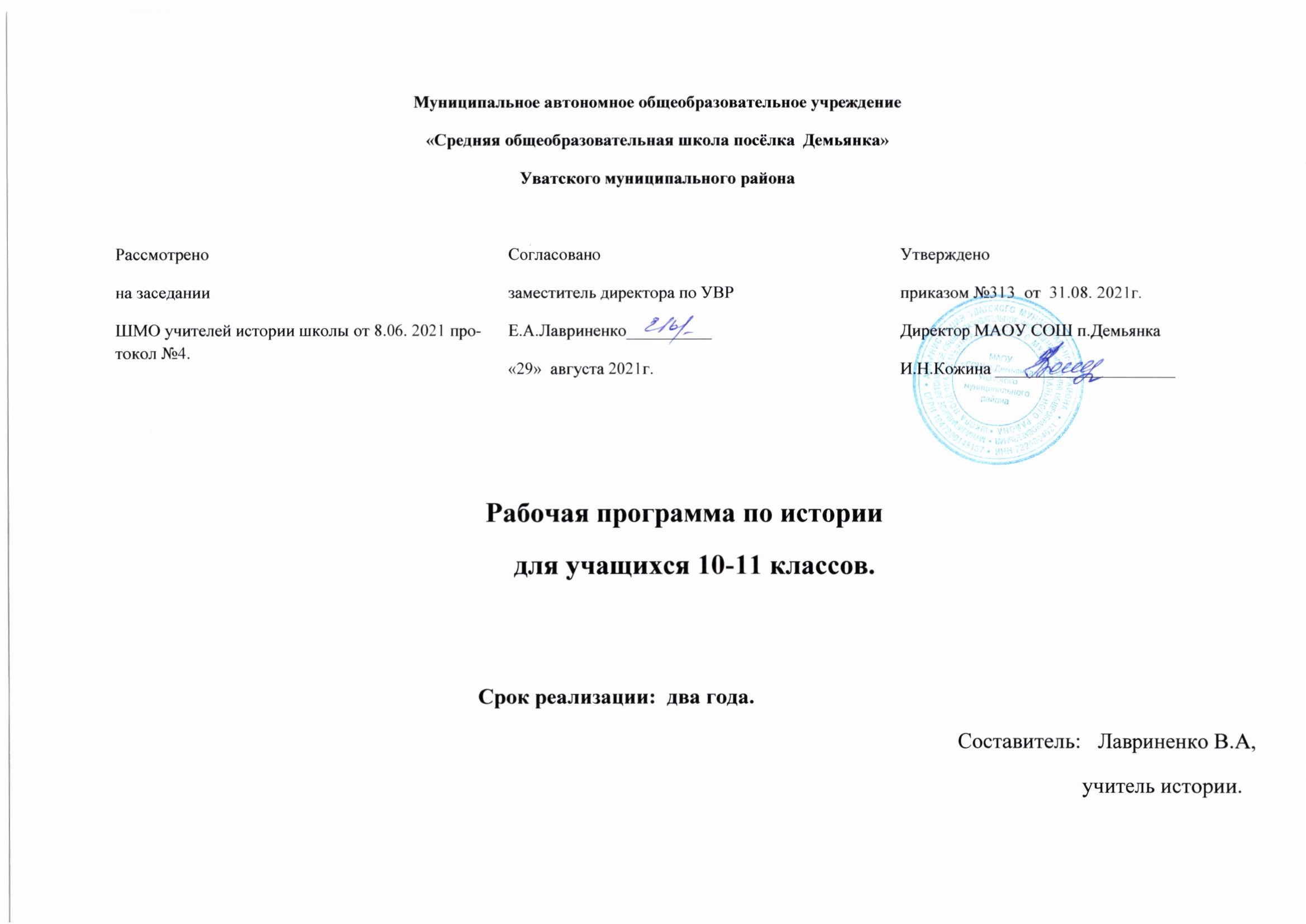 Рабочая программа разработана в соответствии с требованиями Федерального государственного образовательного стандарта среднего общего образования, Примерной программы учебного предмета «История» на уровне среднего общего образования, Основной образовательной  программы МАОУ «СОШ посёлка Демьянка» Уватского муниципального района.Рабочая программа соответствует  Историко-культурному  стандарту ,  разработанному в соответствии с поручением Президента Российской Федерации В.В. Путина  от 21 мая . № Пр.-1334Целью изучения истории в 10-11 классе является базовая историческая подготовка и социализация обучающихся на основе осмысления исторического опыта человечества эпохи Новейшего времени. Изучаемый исторический период является чрезвычайно важным в процессе становления современной мировой цивилизации. В этот период формируются и развиваются политические, экономические, социальные и духовные ценности, присущие современному миру. Изучение данного исторического периода будет способствовать самоидентификации обучающихся, определению ими своих ценностных ориентиров и приоритетов, активному применению исторических знаний в учебной и социальной деятельности.Структурно учебный предмет «История» на базовом уровне включает курсы по всеобщей (Новейшей) истории и по истории России с 1914 г. до начала XXI в. На изучение учебного предмета «История» на базовом уровне отводится 68 часов (из расчёта 2 часа в неделю).Рабочую программу реализуют учебники: История. Всеобщая история. Новейшая история. 10 класс : учеб. для общеобразоват. организаций : базовый уровень  /О.С. Сороко-Цюпа, А.О. Сороко-Цюпа ; под ред. А.А. Искендерова. – 2-е изд. – М. : Просвещение, 2020; История России. 10 класс. Учеб. для общеобразоват. организаций. В 3 ч. / [М.М. Горинов и др.] ; под ред. А.В. Торкунова. – 4-е изд. – М. : Просвещение, 2019.ПЛАНИРУЕМЫЕ РЕЗУЛЬТАТЫ ОСВОЕНИЯ ПРОГРАММЫПланируемые личностные результаты освоения:Личностные результаты в сфере отношений обучающихся к себе, к своему здоровью, к познанию себя:- ориентация обучающихся на достижение личного счастья, реализацию позитивных жизненных перспектив, инициативность, креативность, готовность и способность к личностному самоопределению, способность ставить цели и строить жизненные планы;- готовность и способность обеспечить себе и своим близким достойную жизнь в процессе самостоятельной, творческой и ответственной деятельности;- готовность и способность обучающихся к отстаиванию личного достоинства, собственного мнения, готовность и способность вырабатывать собственную позицию по отношению к общественно-политическим событиям прошлого и настоящего на основе осознания и осмысления истории, духовных ценностей и достижений нашей страны;- готовность и способность обучающихся к саморазвитию и самовоспитанию в соответствии с общечеловеческими ценностями и идеалами гражданского общества, потребность в физическом самосовершенствовании, занятиях спортивно-оздоровительной деятельностью;- принятие и реализация ценностей здорового и безопасного образа жизни, бережное, ответственное и компетентное отношение к собственному физическому и психологическому здоровью;- неприятие вредных привычек: курения, употребления алкоголя, наркотиков. Личностные результаты в сфере отношений обучающихся к России как к Родине (Отечеству):- российская идентичность, способность к осознанию российской идентичности в поликультурном социуме, чувство причастности к историко-культурной общности российского народа и судьбе России, патриотизм, готовность к служению Отечеству, его защите;- уважение к своему народу, чувство ответственности перед Родиной, гордости за свой край, свою Родину, прошлое и настоящее многонационального народа России, уважение к государственным символам (герб, флаг, гимн);- формирование уважения к русскому языку как государственному языку Российской Федерации, являющемуся основой российской идентичности и главным фактором национального самоопределения;- воспитание уважения к культуре, языкам, традициям и обычаям народов, проживающих в Российской Федерации. Личностные результаты в сфере отношений обучающихся к закону, государству и к гражданскому обществу:- гражданственность, гражданская позиция активного и ответственного члена российского общества, осознающего свои конституционные права и обязанности, уважающего закон и правопорядок, осознанно принимающего традиционные национальные и общечеловеческие гуманистические и демократические ценности, готового к участию в общественной жизни;- признание неотчуждаемости основных прав и свобод человека, которые принадлежат каждому от рождения, готовность к осуществлению собственных прав и свобод без нарушения прав и свобод других лиц, готовность отстаивать собственные права и свободы человека и гражданина согласно общепризнанным принципам и нормам международного права и в соответствии с Конституцией Российской Федерации, правовая и политическая грамотность;- мировоззрение, соответствующее современному уровню развития науки и общественной практики, основанное на диалоге культур, а также различных форм общественного сознания, осознание своего места в поликультурном мире;- интериоризация ценностей демократии и социальной солидарности, готовность к договорному регулированию отношений в группе или социальной организации;- готовность обучающихся к конструктивному участию в принятии решений, затрагивающих их права и интересы, в том числе в различных формах общественной самоорганизации, самоуправления, общественно значимой деятельности;- приверженность идеям интернационализма, дружбы, равенства, взаимопомощи народов; воспитание уважительного отношения к национальному достоинству людей, их чувствам, религиозным убеждениям;- готовность обучающихся противостоять идеологии экстремизма, национализма, ксенофобии; коррупции; дискриминации по социальным, религиозным, расовым, национальным признакам и другим негативным социальным явлениям. Личностные результаты в сфере отношений обучающихся с окружающими людьми:- нравственное сознание и поведение на основе усвоения общечеловеческих ценностей, толерантного сознания и поведения в поликультурном мире, готовности и способности вести диалог с другими людьми, достигать в нем взаимопонимания, находить общие цели и сотрудничать для их достижения;- принятие гуманистических ценностей, осознанное, уважительное и доброжелательное отношение к другому человеку, его мнению, мировоззрению;- способность к сопереживанию и формирование позитивного отношения к людям, в том числе к лицам с ограниченными возможностями здоровья и инвалидам; бережное, ответственное и компетентное отношение к физическому и психологическому здоровью других людей, умение оказывать первую помощь;- формирование выраженной в поведении нравственной позиции, в том числе способности к сознательному выбору добра, нравственного сознания и поведения на основе усвоения общечеловеческих ценностей и нравственных чувств (чести, долга, справедливости, милосердия и дружелюбия);- развитие компетенций сотрудничества со сверстниками, детьми младшего возраста, взрослыми в образовательной, общественно полезной, учебно-исследовательской, проектной и других видах деятельности. Личностные результаты в сфере отношений обучающихся к окружающему миру, живой природе, художественной культуре:- мировоззрение, соответствующее современному уровню развития науки, значимости науки, готовность к научно-техническому творчеству, владение достоверной информацией о передовых достижениях и открытиях мировой и отечественной науки, заинтересованность в научных знаниях об устройстве мира и общества;- готовность и способность к образованию, в том числе самообразованию, на протяжении всей жизни; сознательное отношение к непрерывному образованию как условию успешной профессиональной и общественной деятельности;- экологическая культура, бережное отношения к родной земле, природным богатствам России и мира; понимание влияния социально-экономических процессов на состояние природной и социальной среды, ответственность за состояние природных ресурсов; умения и навыки разумного природопользования, нетерпимое отношение к действиям, приносящим вред экологии; приобретение опыта экологонаправленной деятельности;- эстетическое отношения к миру, готовность к эстетическому обустройству собственного быта. Личностные результаты в сфере отношений обучающихся к семье и родителям, в том числе подготовка к семейной жизни:- ответственное отношение к созданию семьи на основе осознанного принятия ценностей семейной жизни;- положительный образ семьи, родительства (отцовства и материнства), интериоризация традиционных семейных ценностей. Личностные результаты в сфере отношения обучающихся к труду, в сфере социально-экономических отношений:- уважение ко всем формам собственности, готовность к защите своей собственности,- осознанный выбор будущей профессии как путь и способ реализации собственных жизненных планов;- готовность обучающихся к трудовой профессиональной деятельности как к возможности участия в решении личных, общественных, государственных, общенациональных проблем;- потребность трудиться, уважение к труду и людям труда, трудовым достижениям, добросовестное, ответственное и творческое отношение к разным видам трудовой деятельности;- готовность к самообслуживанию, включая обучение и выполнение домашних обязанностей. Личностные результаты в сфере физического, психологического, социального и академического благополучия обучающихся:- физическое, эмоционально-психологическое, социальное благополучие обучающихся в жизни образовательной организации, ощущение детьми безопасности и психологического комфорта, информационной безопасности.Планируемые метапредметные результаты освоения: Метапредметные результаты освоения программы представлены тремя группами универсальных учебных действий (УУД).Регулятивные УУДОбучающийся научится:самостоятельно определять цели, задавать параметры и критерии, по которым можно определить, что цель достигнута;оценивать возможные последствия достижения поставленной цели в деятельности, собственной жизни и жизни окружающих людей, основываясь на соображениях этики и морали;ставить и формулировать собственные задачи в образовательной деятельности и жизненных ситуациях;оценивать ресурсы, в том числе время и другие нематериальные ресурсы, необходимые для достижения поставленной цели;выбирать путь достижения цели, планировать решение поставленных задач, оптимизируя материальные и нематериальные затраты;организовывать эффективный поиск ресурсов, необходимых для достижения поставленной цели;сопоставлять полученный результат деятельности с поставленной заранее целью.Познавательные УУДОбучающийся научится:искать и находить обобщенные способы решения задач, в том числе, осуществлять развернутый информационный поиск и ставить на его основе новые (учебные и познавательные) задачи;критически оценивать и интерпретировать информацию с разных позиций, распознавать и фиксировать противоречия в информационных источниках;использовать различные модельно-схематические средства для представления существенных связей и отношений, а также противоречий, выявленных в информационных источниках;находить и приводить критические аргументы в отношении действий и суждений другого; спокойно и разумно относиться к критическим замечаниям в отношении собственного суждения, рассматривать их как ресурс собственного развития;выходить за рамки учебного предмета и осуществлять целенаправленный поиск возможностей для широкого переноса средств и способов действия;выстраивать индивидуальную образовательную траекторию, учитывая ограничения со стороны других участников и ресурсные ограничения;менять и удерживать разные позиции в познавательной деятельности.Коммуникативные УУДОбучающийся научится:осуществлять деловую коммуникацию как со сверстниками, так и со взрослыми (как внутри образовательной организации, так и за ее пределами), подбирать партнеров для деловой коммуникации исходя из соображений результативности взаимодействия, а не личных симпатий;при осуществлении групповой работы быть как руководителем, так и членом команды в разных ролях (генератор идей, критик, исполнитель, выступающий, эксперт и т.д.);координировать и выполнять работу в условиях реального, виртуального и комбинированного взаимодействия;развернуто, логично и точно излагать свою точку зрения с использованием адекватных (устных и письменных) языковых средств;распознавать конфликтогенные ситуации и предотвращать конфликты до их активной фазы, выстраивать деловую и образовательную коммуникацию, избегая личностных оценочных суждений.Планируемые предметные результаты освоения: Обучающийся на базовом уровне научится:рассматривать историю России как неотъемлемую часть мирового исторического процесса;знать основные даты и временные периоды всеобщей и отечественной истории из раздела дидактических единиц;определять последовательность и длительность исторических событий, явлений, процессов;характеризовать место, обстоятельства, участников, результаты важнейших исторических событий;представлять культурное наследие России и других стран;работать с историческими документами;сравнивать различные исторические документы, давать им общую характеристику;критически анализировать информацию из различных источников;соотносить иллюстративный материал с историческими событиями, явлениями, процессами, персоналиями;использовать статистическую (информационную) таблицу, график, диаграмму как источники информации;использовать аудиовизуальный ряд как источник информации;составлять описание исторических объектов и памятников на основе текста, иллюстраций, макетов, интернет – ресурсов;работать с хронологическими таблицами, картами и схемами;читать легенду исторической карты;владеть основной современной терминологией исторической науки, предусмотренной программой;демонстрировать умение вести диалог, участвовать в дискуссии по исторической тематике;оценивать роль личности в отечественной истории XX века;ориентироваться в дискуссионных вопросах российской истории XX века и существующих в науке их современных версиях и трактовках.Обучающийся на базовом уровне получит возможность научиться:демонстрировать умение сравнивать и обобщать исторические события российской и мировой истории, выделять ее общие черты и национальные особенности и понимать роль России в мировом сообществе;устанавливать аналогии и оценивать вклад разных стран в сокровищницу мировой культуры;определять место и время создания исторических документов;проводить отбор необходимой информации и использовать информацию Интернета, телевидения и других СМИ при изучении политической деятельности современных руководителей России и ведущих зарубежных стран;характеризовать современные версии и трактовки важнейших проблем отечественной и всемирной истории;понимать объективную и субъективную обусловленность оценок российскими и зарубежными историческими деятелями характера и значения социальных реформ и контрреформ, внешнеполитических событий, войн и революций;использовать картографические источники для описания событий и процессов новейшей отечественной истории и привязки их к месту и времени;представлять историческую информацию в виде таблиц, схем, графиков и др., заполнять контурную карту;соотносить историческое время, исторические события, действия и поступки исторических личностей XX века;анализировать и оценивать исторические события местного масштаба в контексте общероссийской и мировой истории XX века;обосновывать собственную точку зрения по ключевым вопросам истории России Новейшего времени с опорой на материалы из разных источников, знание исторических фактов, владение исторической терминологией;приводить аргументы и примеры в защиту своей точки зрения;применять полученные знания при анализе современной политики России;владеть элементами проектной деятельности.СОДЕРЖАНИЕ ПРОГРАММЫКурс по всеобщей истории . Мир накануне и в годы Первой мировой войныМир накануне Первой мировой войны. Новая индустриальная эпоха. Основные черты индустриального общества в начале XX в. Социальный реформизм. Два пути реализации экономического потенциала. Индустриализм и единство мира. Новое соотношение сил между великими державами. Политическое развитие в начале XX в. Демократизация. Политические партии и политическая борьба в начале XX в. «Новый империализм». Происхождение Первой мировой войны. Первая мировая война. 1914 – 1918 гг. Июльский кризис. Провал плана Шлиффена. Военные действия в 1914 г. Военные действия в 1915 г. «Верденская мясорубка» и военные действия в 1916 г. Положение в воюющих странах. Военные действия на Западном фронте в 1917 г. Поражение Четвертного союза в 1918 г. Революции. Перемирие. Итоги Первой мировой войны.Межвоенный период (1918 - 1939)Последствия войны: революции и распад империй. Последствия Первой мировой войны. Революция в Германии 1918 – 1919 гг. Распад Австро-Венгерской империи. Распад Российской империи. Антиколониальные выступления в Азии и Северной Африке. Революция в Турции 1918 – 1923 гг. и кемализм.Версальско-вашингтонская система. Международные отношения в 1920-е гг. Парижская мирная конференция. Вашингтонская конференция 1921 – 1922 гг.  Международные отношения в 1920-е гг. Страны Запада в 1920-е гг. США. Великобритания. Франция. Германия. Главные черты экономического развития стран Запада в 1920-х гг. Политическое развитие стран Запада в 1920-е гг. США – «процветание» по-американски. Великобритания – коалиционные правительства. Франция в 1920-е гг.: политическая неустойчивость. Германия. Кризис Веймарской республики. Мировой экономический кризис 1929 – 1933 гг. Великая депрессия. Пути выхода. Особенности мирового экономического кризиса 1929 – 1933 гг. Пути выхода из кризиса. Либерально-демократические режимы. Тоталитарные режимы. Фашистские диктатуры. Авторитарные режимы.Страны Запада в 1930-е гг. США: «новый курс» Ф.Д. Рузвельта. Великобритания: «национальное правительство».Нарастание агрессии в мире. Установление нацистской диктатуры в Германии. Установление нацистской диктатуры в Германии. Милитаризация экономики. Идеология национал-социализма. Борьба с фашизмом. Народный фронт во Франции и Испании. Гражданская война в Испании. Австрия: от демократии к авторитарному режиму. Народный фронт во Франции. Народный фронт и Гражданская война в Испании. Австрия: от демократии к авторитарному режиму. Международные отношения в 1930-е гг. Политика «умиротворения» агрессора. Крах Версальско-Вашингтонской системы. Несостоятельность Лиги Наций. Военно-политический блок «Берлин – Рим – Токио». Чехословацкий кризис. Мюнхенский сговор 1938 г. Провал идеи коллективной безопасности.Восток в первой половине XX в. Традиции и модернизация. Япония. Китай. Индия в первой половине XX .Вторая мировая войнаВторая мировая война. 1939 – 1945 гг. Начало Второй мировой войны. Наступление агрессоров. Великая Отечественная война Советского Союза. Коренной перелом в ходе Второй мировой войны. Военные действия на других театрах войны. Пёрл-Харбор и война на Тихом океане. Антигитлеровская коалиция. «Новый порядок». Движение Сопротивления. Завершающий период Второй мировой войны.Итоги Второй мировой войны. Послевоенное урегулирование. Итоги Второй мировой войны. Последствия Второй мировой войны. Распад антигитлеровской коалиции. Мирное урегулирование. Образование ООН. Процессы над военными преступниками.Соревнование социальных системНачало «холодной войны». Международные отношения в 1945 – первой половине 1950-х гг. Начало «холодной войны». Раскол Германии. Образование ФРГ и ГДР. Установление коммунистических режимов в Восточной Европе.Международные отношения в 1950 – 1980-е гг. Двухполюсная (биполярная) система международных отношений. Две тенденции в развитии международных отношений в годы «холодной войны». Ослабление международной напряжённости в 1950-е гг. Суэцкий кризис 1956 г. Доктрина Эйзенхауэра. Берлинский кризис 1958 – 1961 гг. Карибский кризис 1962 г. Война США во Вьетнаме (1965 – 1973). Гонка ядерных вооружений и проблема ограничения вооружений. Разрядка международной напряжённости. От разрядки к конфронтации. Завершение эпохи индустриального общества. 1945 – 1970-е гг. «Общество потребления». Главные черты экономического развития. Государство благосостояния. «Общество потребления». Особенности формирования государства благосостояния в странах Запада. Кризисы 1970 – 1980-х гг. Становление постиндустриального информационного общества. Экономические кризисы 1970 – 1980-х гг. Третья промышленно-технологическая революция. Постиндустриальное информационное общество. Постиндустриальное общество и современные политические процессы. Демократизация. Экономическая и социальная политика. Неоконсервативный поворот. Политика «третьего пути». Неоконсервативный поворот. Политика неоконсерваторов. Общие итоги политики неоконсерваторов. Идеология и политика «третьего пути». Общие итоги политики «третьего пути». Политическая борьба. Гражданское общество. Социальные движения. Политические партии и политические идеологии. Гражданское общество и социальные проблемы на завершающем этапе индустриального развития. Изменение роли и характера гражданского общества в 1960-е гг. Бурные 1960-е гг. Движения гражданских инициатив в период формирования постиндустриального общества. Экологическое движение. Национальные, этнические и лингвистические движения. Соединённые Штаты Америки. Послевоенный курс: мировая ответственность. Администрации Дж. Кеннеди и Л. Джонсона. Администрация Р. Никсона. Р. Рейган и «рейганомика». Дж. Буш – старший. «Третий путь» Б. Клинтона. Администрация Дж. Буша – младшего. Ипотечный кризис в США и мировой экономический кризис 2008 г. Администрация Б. Обамы. Администрация Д. Трампа. Внешняя политика США. Великобритания. Лейбористы у власти (1945 – 1951 гг.). «Политический маятник». «Консервативная революция» М. Тэтчер. «Третий путь» Э. Блэра и Г. Брауна. Премьер-министр Д. Кэмерон. Премьер-министр Т. Мэй. Ольстер. «Деволюция». Конституционная реформа. Внешняя политика.Франция. Временный режим (1944 – 1946). Четвёртая республика (1946 – 1958). Пятая республика. Президент Ш. де Голль. Майский кризис 1968 г. и отставка Ш. де Голля. Президент Ф. Миттеран. Президент Ж. Ширак. Президент Н. Саркози. Президент Ф. Олланд Президент Э. Макрон. Внешняя политика Франции. Италия. Провозглашение республики. Центризм. Итальянское «экономическое чудо». Левоцентризм и его кризис. Провал идеи «третьей фазы». Развал партийной системы. Правоцентристские и левоцентристские коалиции. Германия. Экономическое и политическое развитие ФРГ (1949 – 1990). Экономическое и политическое развитие ГДР (1949 – 1990). «Бархатная революция» в ГДР. Объединение Германии. Объединённая Германия в 1990-е гг. Канцлер Г. Шрёдер. Канцлер А. Меркель.Преобразования и революции в странах Центральной и Восточной Европы. Становление и кризис коммунистических режимов в странах Центральной и Восточной Европы. Попытки реформ в странах социалистического лагеря. Революции 1989 – 1991 гг.: общее и особенное. Почему Польша стала первой страной, где произошла революция.   Политические и экономические реформы. «Шоковая терапия» и её итоги. Страны ЦВЕ и Европейский союз. Латинская Америка.  Цивилизационные особенности стран Латинской Америки. Национал-реформизм и модернизация 1940 – 1950-х гг.  Левые националистические режимы в 1960 – 1970-е гг. Поворот к неоконсерватизму. Переход к демократизации в 1980-е гг. Смена режимов в Латинской Америке в XX в. на примере Боливии. Диктатуры и демократия. Куба – Остров свободы. Страны Азии и Африки. Деколонизация и выбор путей развития. Деколонизация. Выбор путей развития. Культурно-цивилизационные регионы. Мировая социалистическая система. Классификация государств. Политическое развитие государств Тропической и Южной Африки. Мусульманские страны. Турция. Иран. Египет. Индонезия. Особенности развития мусульманских стран.Китай. Индия. Гражданская война и победа народной революции в Китае. Выбор путей развития Китая. «Большой скачок» и народные коммуны. Реализация коммунистической утопии. «Культурная революция». Начало реформ в Китае. Теория Дэн Сяопина. Этапы реформ.  Итоги реформ. Достижения и проблемы КНР. Индия в 1950- 1991  гг. Реформы М. Сингха. Современные проблемы Индии. Главное противоречие эпохи как двигатель мирового развития. Япония. Новые индустриальные страны. Послевоенные реформы и японское «экономическое чудо». Как преимущества стали тормозом в развитии страны. Кризис в Японии. Реформы Д. Коидзуми. Проблемы современной Японии. «Экономическое чудо» в странах Восточной Азии. Как бедные страны стали развитыми. Прощание с индустриальным обществом.Современный мир	Глобализация и новые вызовы XXI в. Что такое глобализация. Противоречия глобализации. Роль государства в условиях глобализации. Мировой финансово-экономический кризис 2008 г. Новые вызовы XXI. Глобализация и фундаментализм. Человек и глобализация. Самоопределение человека в глобальном мире. Глобализация и регионализация. Глобализация и нарастание разрыва между богатыми и бедными. Проблема «мирового Юга». Глобализация и четвёртая промышленно-технологическая революция. 	Международные отношения в конце XX – начале XXI в. Лидерство единственной сверхдержавы или многополюсный мир. Этапы внешней политики США. Ближневосточный конфликт. Региональная интеграция в современном мире. Общеевропейское сотрудничество. Расширение и трансформация НАТО. Ирак в центре международных конфликтов. Международный терроризм. Военная операция России в Сирии. Конфликты на Балканах. Американо-российские отношения. Курс по истории России .Россия в годы "великих потрясений"Россия и мир накануне Первой мировой войны. Завершение территориального раздела мира и кризис международных отношений. Военно-политические блоки. Новые средства военной техники и программы перевооружений. Предвоенные международные кризисы. Сараевский выстрел и начало войны. Планы сторон.Российская империя в Первой мировой войне. Военная кампания 1914 г. Военные действия в 1915 г. Кампания 1916 г. Мужество и героизм российских воинов. Экономика России в годы войны. Власть и общество в годы войны.Великая российская революция 1917 г.  Объективные и субъективные причины революционного кризиса. Падение монархии. Временное правительство и его программа. Петроградский Совет рабочих и солдатских депутатов и его декреты. Основные политические партии в 1917 г. Кризисы Временного правительства. Русская православная церковь в условиях революции. Выступление генерала Л.Г. Корнилова. Рост влияния большевиков. Подготовка и проведение вооружённого восстания в Петрограде. Свержение Временного правительства и взятие власти большевиками. Создание коалиционного правительства большевиков и левых эсеров. Первые революционные преобразования большевиков. Первые декреты новой власти. Учредительное собрание. Организация власти Советов. Создание новой армии и спецслужбы. Брестский мир. Первая Конституция России 1918 г. Экономическая политика советской власти. Военный коммунизм. Национализация промышленности. Политика в деревне. Военный коммунизм. План ГОЭЛРО. Гражданская война. Причины и основные этапы Гражданской войны в России. Выступление левых эсеров. Формирование однопартийной диктатуры. Палитра антибольшевистских сил. Важнейшие события 1918 – 1919 гг. террор красный и белый: причины и масштабы. Польско-советская война. Окончание Гражданской войны. Причины победы Красной Армии в Гражданской войне.  Революция и гражданская война на национальных окраинах. Национальные районы России в годы Первой мировой войны. Возникновение национальных государств на окраинах России. Строительство советской федерации. Установление советской власти на Украине, в Белоруссии и Прибалтике. Установление советской власти в Закавказье. Борьба с басмачеством.Идеология и культура периода Гражданской войны. Политика новой власти в области образования и науки. Власть и интеллигенция. Отношение новой власти к Русской православной церкви. Повседневная жизнь.Региональный компонент. Наш край в годы революции и Гражданской войны.Советский Союз в 1920 – 1930-х гг.	Экономический и политический кризис начала 1920-х гг. Переход к нэпу. Последствия мировой войны, революции, Гражданской войны для демографии и экономики России. Власть и церковь. Крестьянские восстания. Кронштадтское восстание. Переход к новой экономической политике. 	Экономика нэпа. Замена продразвёрстки единым продналогом. Иностранные концессии. Стимулирование кооперации. Финансовая реформа Г.Я. Сокольникова. Создание Госплана и переход к пятилетнему планированию развития народного хозяйства. Образование СССР Национальная политика в 1920-е гг. Предпосылки и значение образования СССР. Образование СССР. Конституция 1924 г. Национально-государственное строительство. Политика «коренизации». Политическое развитие в 1920-е гг. Трудности поворота. Болезнь В.И. Ленина и борьба за власть. Ликвидация оппозиции внутри ВКП(б). Ужесточение политического курса.Международное положение и внешняя политика СССР в 1920-е гг. Международное положение после окончания Гражданской войны в России. Советская Россия на Генуэзской конференции. «Полоса признания». Отношения со странами Востока. Создание и деятельность Коминтерна. Дипломатические конфликты с западными странами. Культурное пространство советского общества в 1920-е гг. Партийный контроль над духовной жизнью. Сменовеховство. Начало «нового искусства». «Великий перелом». Индустриализация. Разработка и принятие плана первой пятилетки. «Великий перелом». Ход и особенности советской индустриализации. Цена и издержки индустриализации. Итоги и достижения индустриального развития. Коллективизация сельского хозяйства. Политические дискуссии о путях развития советской деревни. Политика сплошной коллективизации. Раскулачивание. «Головокружение от успехов». Голод. Становление колхозного строя. Политическая система СССР в 1930-е гг. Конституция 1936 г. Формирование партийного государства. Репрессивная политика. Массовые общественные организации.  Советская национальная политика в 1930-е гг. Общие черты и особенности индустриализации в национальных образованиях. Ход индустриализации. Итоги индустриализации в национальных образованиях. Национально-государственное строительство. Направления национальной политики. Культурное пространство советского общества в 1930-е гг. Формирование «нового человека». Культ героев. Культурная революция. Достижения в отечественной науке в 1930-е гг. Советское искусство. Повседневность 1930-х гг. Общественные настроения. Культура русского зарубежья. СССР и мировое сообщество в 1929 – 1939 гг. Мировой экономический кризис 1929 – 1933 г. и пути выхода из него. СССР и мировое сообщество. Борьба за создание системы коллективной безопасности. Усиление угрозы мировой войны. Укрепление безопасности на Дальнем Востоке. СССР в международной политике накануне начала Второй мировой войны. Региональный компонент. Наш край в 1920 – 1930-е гг.Великая Отечественная война. 1941 – 1945 гг. 	СССР накануне Великой Отечественной войны. Советская внешняя политика на начальном этапе Второй мировой войны. Форсирование военного производства и освоения новой военной техники. Реорганизация Красной Армии. Укрепление трудовой и производственной дисциплины. Военно-патриотическое воспитание населения.	Начало Великой Отечественной войны. Первый период войны (22 июня 1941 – ноябрь 1942 г.). Канун войны. Начало войны. Характер войны. Силы и планы сторон. Неудачи Красной Армии летом – осенью 1941 г. Битва за Москву. Героическая оборона Ленинграда. 	Поражения и победы 1942 г. Предпосылки коренного перелома. Ситуация на фронте весной 1942 г. Планы сторон. Немецкое наступление летом 1942 г. Начало Сталинградской битвы. Битва за Кавказ. Немецкий оккупационный режим. Партизанское и подпольное движение. Сотрудничество с врагом: причины, формы, масштабы. Образование антигитлеровской коалиции. 	Человек и война: единство фронта и тыла. Повседневность военного времени. Человек на войне. Церковь в годы войны. Соотечественники за рубежом в борьбе с фашизмом. Культурное пространство войны. Военные будни и праздники. Летопись культурных утрат. Второй период Великой Отечественной войны. Коренной перелом (ноябрь 1942 – 1943 гг.). Разгром немецких войск под Сталинградом.  Битва на Курской дуге. Битва за Днепр. Тегеранская конференция. Итоги второго периода войны. Народы СССР в борьбе с фашизмом. Многонациональный советский народ на фронтах войны. Экономика союзных республик в годы войны. Национальные движения. Национальная политика. Третий период войны. Победа СССР в Великой Отечественной войне. Окончание Второй мировой войны. Завершение освобождения территории СССР. «Десять сталинских ударов». Боевые действия в Восточной и Центральной Европе. Освободительная миссия Советской Армии. Крымская (Ялтинская) конференция. Битва за Берлин и окончание войны в Европе. Потсдамская конференция. Разгром милитаристской Японии. Итоги Великой Отечественной и Второй мировой войны. Советская разведка и контрразведка в годы Великой Отечественной войны. Деятельность разведки. Направления деятельности контрразведывательных органов. Региональный компонент. Наш край в годы Великой Отечественной войны.Апогей и кризис советской системы. 1945 - 1991 гг.Место и роль СССР в послевоенном мире. СССР – мировая держава. Рост коммунистического и национально-освободительного движения. Столкновение геополитических интересов. «Холодная война». Внутреннее положение СССР. Восстановление и развитие экономики. Планы и факторы экономического роста. Денежная реформа 1947 г. Противоречия промышленного роста. Состояние сельского хозяйства. Изменения в политической системе в послевоенные годы. Структура высших органов власти и управления. Единовластие И.В. Сталина. Перестановки и репрессии в высшем руководстве. КПСС как основа советской политической системы. Государственный аппарат. Методы поддержания социальной стабильности. Идеология, наука и культура в послевоенные годы. Послевоенные идеологические кампании. Восстановление и развитие системы образования. Развитие науки. Основные тенденции развития искусства.Национальный вопрос и национальная политика в послевоенном СССР. Многонациональное государство и национальная политика. Социально-экономическое и культурное развитие советских республик. Религиозные конфессии в СССР. Политические кампании против «буржуазного национализма» и «космополитизма».  Положение выселенных народов.Внешняя политика СССР в условиях начала «холодной войны». Разделение Европы. Консолидация социалистических государств. Образование КНР и советско-китайские отношения. Корейская война. Наращивание вооружений.  Послевоенный быт. Возвращение к мирной жизни. Социально-демографические проблемы. Уровень потребления. Жилищный кризис. Особенности послевоенного досуга. Рост социальных ожиданий. Смена политического курса. Смерть Сталина и настроения в обществе. Борьба за власть в советском руководстве. Н.С. Хрущёв.  XX съезд КПСС и осуждение культа личности Сталина. Реабилитация жертв политических репрессий. Реорганизация государственных органов, партийных и общественных организаций. Новая Программа КПСС и проект Конституции СССР.Экономическое и социальное развитие в середине 1950-х – середине 1960-х гг. Экономический курс Г.М. Маленкова. Развитие промышленности. Развитие сельского хозяйства. Научно-техническая революция в СССР. Успехи в освоении космоса. Социальное развитие. Культурное пространство и повседневная жизнь в середине 1950-х – середине 1960-х гг. Условия развития литературы и искусства. Власть и интеллигенция. Развитие образования. Зарождение новых форм общественной жизни. Советский спорт. Особенности повседневной жизни. Политика мирного сосуществования в 1950-х – первой половине 1960-х гг. Новый курс советской внешней политики: от конфронтации к диалогу. Отношения с Западом. Проблемы разоружения.  СССР и мировая социалистическая система. Распад колониальных систем. СССР и страны третьего мира. Региональный компонент. Наш край в 1953 - 1964 гг.Политическое развитие в 1960-х – середине 1980-х гг. Итоги и значение «великого десятилетия» Н.С. Хрущёва. Л.И. Брежнев и смена политического курса. Новые идеологические ориентиры. Концепция «развитого социализма». Конституция СССР 1977 г. Социально-экономическое развитие страны в 1960-х – середине 1980-х гг. Аграрная реформа 1965 г. и её результаты. Косыгинская реформа промышленности. Научные и технические приоритеты. Социальная политика. Исчерпание потенциала экстенсивной индустриальной модели развития.  Национальная политика и национальные движения в 1960-х – середине 1980-х гг. Новая историческая общность. Нарастание противоречий между Центром и республиками. Национальные движения. Эволюция национальной политики. Культурное пространство и повседневная жизнь во второй половине 1960-х – первой половине 1980-х гг. Повседневность в городе и деревне. Общественные настроения. Литература и искусство: поиски новых путей. Неформалы и диссиденты. Развитие физкультуры и спорта. Олимпийские игры 1980 г. в Москве. Политика разрядки международной напряжённости. Новые вызовы внешнего мира. Отношения СССР со странами Запада. Совещание по безопасности и сотрудничеству в Европе (СБСЕ). СССР и развивающиеся страны. Ввод советских войск в Афганистан. СССР и страны социализма.Региональный компонент. Наш край в 1964 - 1985 гг.СССР и мир в начале 1980-х гг. Предпосылки реформ. Мир в начале 1980-х гг. Нарастание кризисных явлений в социально-экономической и идейно-политической жизни СССР. Ю.В. Андропов и начало формирования идеологии перемен. М.С. Горбачёв и его окружение: курс на реформы. Социально-экономическое развитие СССР в 1985 – 1991 гг. Первый этап экономических преобразований: концепция ускорения социально-экономического развития. Второй этап экономических реформ. Экономический кризис и начало перехода к рыночной экономике. Программа «500 дней». Перемены в духовной сфере жизни в годы перестройки. Гласность и плюрализм мнений. Литература. Кино, театр. Реабилитация. Начало поворота в религиозной политике. Результаты политик гласности. Реформа политической системы. Начало демократизации советской политической системы. Конституционная реформа 1988 – 1991 гг. I Съезд народных депутатов СССР и его значение. Формирование многопартийности. Раскол в КПСС. Новое политическое мышление и перемены во внешней политике. «Новое мышление». СССР и Запад. Начало разоружения. Разблокирование региональных конфликтов. Распад социалистической системы. Результаты политики «нового мышления». Отношение к М.С. Горбачёву и его внешней политике в СССР и в мире. Национальная политика и подъём национальных движений. Распад СССР. Кризис межнациональных отношений. Демократизация и подъём национальных движений. Противостояние между союзным Центром и республиками. «Парад суверенитетов». Декларация о государственном суверенитете РСФСР. Разработка нового союзного договора. Август 1991 г. и распад СССР. Региональный компонент. Наш край в 1985 - 1991 гг.Российская Федерация	Российская экономика на пути к рынку. Начало радикальных экономических преобразований. Падение жизненного уровня населения. Приватизация. Развитие экономики России в 1992 – 1998 гг. Дефолт 1998 г. и его последствия. Экономические меры правительства Е.М. Примакова. Первые результаты и цена экономических реформ 1990-х гг. Россия в мировой экономике. 	Политическое развитие Российской Федерации в 1990-е гг. Разработка новой Конституции России. Политико-конституционный кризис 1993 г. Конституция России 1993 г. и её значение. Российская многопартийность и строительство гражданского общества. Российский парламентаризм. Президентские выборы 1996 г. результаты политического развития в 1990-е гг.  Межнациональные отношения и национальная политика в 1990-е гг. Народы и регионы России накануне и после распада СССР. Федеративный договор. Конституция 1993 г. о принципах федеративного устройства России. Нарастание противоречий между Центром и регионами. Военно-политический кризис в Чеченской республике. Результаты федеративного строительства в 1990-е гг.Духовная жизнь страны в 1990-е гг. Исторические условия развития духовной жизни, науки и культуры. Литература. Кинематограф. Музыка. Театр. Изобразительное искусство. Средства массовой информации. Российский спорт. Традиционные религии. Геополитическое развитие и внешняя политика в 1990-е гг. Новое место России в мире. Взаимоотношения с США и странами Запада. Агрессия НАТО в Югославии и изменение политики России в отношении Запада. Восточный вектор внешней политики. Россия на постсоветском пространстве. Результаты внешней политики страны в 1990-е гг.Региональный компонент. Наш край в 1992 - 1999 гг.Политическая жизнь России в начале XXI в. Отставка Президента Б.Н. Ельцина. Президент В.В. Путин и его программа. Укрепление российской государственности. Обеспечение гражданского согласия и единства общества. Новые государственные символы России. Усиление борьбы с терроризмом. Судебная реформа. Выборы 2003 – 2004 гг. Реформа управления. Итоги политического развития страны в 2000-е гг.Экономика России в начале XXI в. Переход к политике государственного регулирования рыночного хозяйства. Налоговая реформа. Решение проблемы внешнего долга. Социальное развитие: разработка и реализация приоритетных национальных программ. Демографическая политика. Итоги социально-экономического развития страны. Повседневная и духовная жизнь. Развитие элементов гражданского общества. Власть и СМИ. Развитие образования, науки, культуры. Достижения российского спорта. Власть и церковь.Внешняя политика России в начале XXI в. Разработка новой внешнеполитической стратегии. Усиление борьбы с терроризмом. Отношения России с США и Западом. Отношения России со странами ближнего зарубежья. Россия и русская диаспора за рубежом. Отношения России со странами Азии, Африки, Латинской Америки. Укрепление позиций России на международной арене. Итоги внешней политики России.Россия в 2008 – 2018 гг. Президент Д.А. Медведев и его программа. Военный конфликт в Закавказье. Новый этап политической реформы. Россия и мировой экономический кризис. Социальная политика в условиях экономического кризиса. Ориентиры инновационного развития. Россия в системе международных отношений. Выборы в Государственную Думу 2011 г. Президентские выборы 2012 г. Зимняя Олимпиада в Сочи. Воссоединение Крыма с Россией. Выборы в Государственную Думу в 2016 г. Участие России в борьбе с международным терроризмом в Сирии. Президентские выборы 2018 г.Региональный компонент. Наш край в 2000 - 2012 гг.Тематическое планирование, характеристика основных видов деятельности учащихсяВсеобщая история 10 класс -27 часов  11 класс Всеобщая история – 27 часов.История России 10 класс – 41 час.История РоссииИспользование потенциала предмета для реализации целей воспитания.№ п/пОсновные рассматриваемы вопросыХарактеристика основных видов деятельности учащихся (на уровне УДД).Мир накануне и в годы Первой мировой войны (7 ч.)Мир накануне и в годы Первой мировой войны (7 ч.)Мир накануне и в годы Первой мировой войны (7 ч.)1Мир накануне Первой мировой войны Итоги Первой мировой войны.Учащиеся должны научиться:Знать историческую обусловленность  современных общественных процессов.Уметь устанавливать причинно-следственные связи между явлениями. Различать в исторической информации факты и мнения, исторические описания и исторические объяснения. Получить возможность научиться: Давать самостоятельную оценку историческим явлениям. Работать с исторической картой- составлять устный рассказ.  Работать	со справочным аппаратом книги.Межвоенный период (1918–1939 гг.) (20 ч.)Межвоенный период (1918–1939 гг.) (20 ч.)Межвоенный период (1918–1939 гг.) (20 ч.)1Революционная волна после Первой мировой войны. Учащиеся должны научиться:Знать историческую обусловленность  современных общественных процессов.Уметь устанавливать причинно-следственные связи между явлениями. Различать в исторической информации факты и мнения, исторические описания и исторические объяснения.2Версальско-вашингтонская системаУметь устанавливать причинно-следственные связи между явлениями. Получит возможность научиться: давать сопоставительную характеристику политического устройства государства, сравнивать свидетельства различных исторических источников, выявляя в них общее и различия3Индустриальное общество в начале 20 в.Получат возможность изучать, систематизировать информацию из различных источников,Научатся формулировать и обосновывать выводы приобретение опыта историко-культурного, цивилизационного подхода к оценке социальных явлений, применение понятийного аппарата и приёмов исторического анализа для раскрытия сущности и значения событий и явлений прошлого и современности в курсах всеобщей истории;Получить возможность научиться осуществлять поиск информации из различных источников (включая сеть Интернет)4Страны Европы и США в 20-е годыПолучат представление о  реакции на «красную угрозу», послевоенной стабилизации, экономическом буме и процветании, возникновении массового общества. Либеральные политические режимы. Рост влияния социалистических партий и профсоюзов.Научится формулировать и обосновывать выводы применение понятийного аппарата и приёмов исторического анализа для раскрытия сущности изначения событий и явлений прошлого и современности в курсах всеобщей истории.5Политическое развитие стран Южной и Восточной АзииПолучат представление о  Революция в Китае и Северный поход. Режим Чан Кайши и гражданская война с коммунистами.Национально-освободительное движение в Индии в 1919–1939 гг. Индийский национальный конгресс и М. Ганди.6Великая депрессия. Мировой экономический кризис. Преобразования Ф. Рузвельта в СШАПолучат представление о  Мировой экономический кризис.Кейнсианство. Государственное регулирование экономики. Другие стратегии выхода из мирового экономического кризиса. Тоталитарные экономики.Получат возможность изучать, систематизировать информацию из различных источников. Научитсяформулировать и обосновывать выводы применение понятийного аппарата и приёмов исторического анализа для раскрытия сущности изначения событий и явлений прошлого и современности в курсах всеобщей истории7Нарастание агрессии. Германский нацизмПолучат представление о Нарастание агрессии в мире. Нацистская диктатура в Германии. Подготовка Германии к войне.Получат возможность изучать, систематизировать информацию из различных источников,формулировать и обосновывать выводы, осуществлять поиск информации из различныхисточников (включая сеть Интернет) для подготовки сообщения / презентации8Политика «умиротворения» агрессораПолучат представление о  Создание оси Берлин–Рим–Токио. Мюнхенское соглашение и его последствия.  Получат возможность развивать  способность исторического анализа для раскрытия сущности и значения событий и явлений прошлого.9«Народный фронт» и Гражданская война в ИспанииПолучат представление о   Поражение Испанской республики. Политика «Народного фронта».  Получат возможность  демонстрировать умение вести диалог, участвовать в дискуссии по исторической тематике,  приводить аргументы и примеры в защиту своей точки зренияВторая мировая война (7ч.)Вторая мировая война (7ч.)Вторая мировая война (7ч.)1Вторая мировая война. Итоги Второй мировой войны 1939-1945гг.Получат представление о Нацистская политика геноцида, холокоста. Концентрационные лагеря. Принудительная трудовая миграция и насильственные переселения. Массовыерасстрелы военнопленных и гражданских лиц. Жизнь на оккупированных территориях. Движение Сопротивления и коллаборационизм.Открытие Второго фронта и наступление союзников. Противоречия между союзниками по Антигитлеровской коалиции. . Образование ООН. Цена Второй мировой войны для воюющих стран. Итоги войны.Соревнование социальных систем (18ч.)Соревнование социальных систем (18ч.)Соревнование социальных систем (18ч.)1Послевоенное мирное урегулированиеПолучать возможность применения понятийного аппарата и приёмов исторического анализа для раскрытия сущности и значения событий и явлений прошлого и современности в курсах всеобщей истории; осуществлять поиск информации из различныхисточников (включая сеть Интернет) для подготовки сообщения / презентации2«Холодная война» Военно-политические блокиПолучат представление о  Гонка вооружений. Испытания атомного и термоядерного оружия в СССР. Ракетно-космическое соперничество. Получат возможность научиться соотносить историческое время, исторические события, действия и поступки исторических личностей XX века; обосновывать собственную точку зрения по ключевым вопросам истории Новейшего времени с опорой на материалы из разных источников, знание исторических фактов, владение исторической терминологией3Завершение эпохи индустриального общества 1945-1970 г.г.Получат представление о «Общество потребления». Возникновение Европейского экономического сообщества. Информационная революция. Энергетический кризис. Экологический кризис и зеленое движение.4Кризисы 70-80-хг.г. Становление информационного обществаПолучат представление о  Экономические кризисы 1970-х – начала 1980-х гг. Неоконсерватизм. Информационное общество. Получат возможность  применения понятийного аппарата и приёмов исторического анализа для раскрытия сущности и значения событий и явлений прошлого и современности5Политическое развитие стран Запада во второй половине ХХ в.Уметь устанавливать причинно-следственные связи между явлениями. Получит возможность научиться: давать сопоставительную характеристику политического устройства государства, сравнивать свидетельства различных исторических источников, выявляя в них общее и различия6Гражданское общество. Социальные движенияПолучат возможность научиться  демонстрировать умение вести диалог, участвовать в дискуссии по исторической тематике,  приводить аргументы и примеры в защиту своей точки зрения; применять полученные знания при анализе современной политики России.7Соединенные Штаты Америки Великобритания, Франция, Италия, Германия во второй половине ХХ в.Получат возможность научиться   составлять описание исторических объектов и памятников на основе текста, иллюстраций, макетов, интернет-ресурсов,  представлять историческую информацию в виде таблиц, схем, графиков и др.,  соотносить историческое время, исторические события, действия и поступки исторических личностей XX века,  анализировать и оценивать исторические события местного масштаба в контексте общероссийской и мировой истории XX века.8Преобразование и революции в странах Восточной Европы. 1945-1999 гг.Получат представление о странах соцлагеря.  Давать характеристику различным моделям социализма. Изменение политической карты мира. Получат возможность научиться Осуществлять поиск информации из различных источников (включая сеть Интернет) для подготовки сообщения / презентации9Страны Азии и Африки, Латинской Америки во второй половине ХХ в. Получат представление о  Крушение колониальной системы и ее последствия. Выбор пути развития. Арабские страны и возникновение государства Израиль. Кризис в Персидском заливе и войны в Ираке. Японское экономическое чудо.«Тихоокеанские драконы»10Япония, Индия, Китай во второй половине ХХ в.Получат представление о  Крушение колониальной системы и ее последствия. Выбор пути развития. Арабские страны и возникновение государства Израиль. Кризис в Персидском заливе и войны в Ираке. Японское экономическое чудо.«Тихоокеанские драконы»11Международные отношения 60-90-е годы.Получат возможность применения понятийного аппарата и приёмов исторического анализа для раскрытия сущности и значения событий и явлений прошлого и современности в курсах всеобщей истории; осуществлять поиск информации из различных источников (включая сеть Интернет) для подготовки сообщения / презентации,  анализировать и оценивать исторические события в контексте общероссийской и мировой истории XX векаСовременный мир (2 ч.)Современный мир (2 ч.)Современный мир (2 ч.)1Культура второй половины 20 векаПолучат возможность  устанавливать аналогии и оценивать вклад разных стран в сокровищницу мировой культуры,  владеть элементами проектной деятельности2Глобализация в конце 20 векаПолучат представление о  Глобализация конца ХХ – начала XXI вв. Информационная революция, Интернет. Экономические кризисы 1998 и 2008 гг. Успехи и трудности интеграционных процессов в Европе, Евразии, Тихоокеанском и Атлантическом регионах. Изменение системы международных отношений. Делать выводы и прогнозы возможного развития международных отношенийПолучат возможность работать с исторической картой, текстом учебника и историческими источниками № п/пОсновные рассматриваемы вопросыОсновные рассматриваемы вопросыОсновные рассматриваемы вопросыХарактеристика основных видов деятельности учащихся (на уровне УДД).Характеристика основных видов деятельности учащихся (на уровне УДД).Введение в Историю 10 класс (2 часа)Введение в Историю 10 класс (2 часа)Введение в Историю 10 класс (2 часа)Введение в Историю 10 класс (2 часа)Введение в Историю 10 класс (2 часа)Введение в Историю 10 класс (2 часа)11Введение в предмет история 10 класс. Проблема хронологизации и фальсификации истории.Введение в предмет история 10 класс. Проблема хронологизации и фальсификации истории.Введение в предмет история 10 класс. Проблема хронологизации и фальсификации истории.Вспомнить основные итоги прошлого года обучения. Познакомиться с основным содержанием предмета 10 класса. Наметить перспективу совершенствования умений и навыков в процессе учебной деятельности. Определить основные требования к результатам обучения и критерии успешной работы учащихся. Регулятивные УУД: Самостоятельное формулирование цели урока; осуществление самостоятельного контроля своей деятельности; прогнозирование результатов усвоения изучаемого материала; оценивание качества и уровня усвоенного материала; планировать деятельность в учебной и жизненной ситуации. Познавательные УУД: анализировать (выделять главное), обобщать, делать выводы, выделять причины и следствия, представлять информацию в разных формах (хронологическая таблица, план-конспект). Коммуникативные УУД: применение правил делового сотрудничества; сравнивание разных точек зрения; оформление диалогического высказывания; коллективное учебное сотрудничество; участие в коллективном обсуждении; использовать ИКТ. Личностные: формирование стартовой мотивации к повторению.Россия в годы великих потрясения (15 часов)Россия в годы великих потрясения (15 часов)Россия в годы великих потрясения (15 часов)Россия в годы великих потрясения (15 часов)Россия в годы великих потрясения (15 часов)Россия в годы великих потрясения (15 часов)1Россия и мир накануне первой мировой войныРоссия и мир накануне первой мировой войныРоссия и мир накануне первой мировой войныУчащиеся должны научиться:Знать историческую обусловленность современных общественных процессов.Уметь устанавливать причинно-следственные связи между явлениями. Различать в исторической информации факты и мнения, исторические описания и исторические объяснения. Учащиеся должны научиться:Знать историческую обусловленность современных общественных процессов.Уметь устанавливать причинно-следственные связи между явлениями. Различать в исторической информации факты и мнения, исторические описания и исторические объяснения. 2Российская империя в Первой мировой войнеРоссийская империя в Первой мировой войнеРоссийская империя в Первой мировой войнеПолучить возможность актуализировать знания по курсу истории России и всемирной истории начала XX давать самостоятельную оценку историческим явлениям. Работать с исторической картой, составлять устный рассказ.  Работать	со справочным аппаратом книги.Получить возможность актуализировать знания по курсу истории России и всемирной истории начала XX давать самостоятельную оценку историческим явлениям. Работать с исторической картой, составлять устный рассказ.  Работать	со справочным аппаратом книги.3Великая российская революция. Февраль 1917 г.Великая российская революция. Февраль 1917 г.Великая российская революция. Февраль 1917 г.Получат представление о Объективные и субъективные причины революционного кризиса. Падение монархии. Временное правительство и его программа. Петросовет и его декреты. Кризисы Врмееного правительства. Основные политические партии в 1917 г. Русская православная церковь в условиях революции. Выступление генерала Корнилова. Получат возможность описывать исторические факты, работать с историческими источниками, локализация в пространстве и времени изучаемого периода. Анализировать отрывки из источников; составление и анализ генеалогических схем и таблицПолучат представление о Объективные и субъективные причины революционного кризиса. Падение монархии. Временное правительство и его программа. Петросовет и его декреты. Кризисы Врмееного правительства. Основные политические партии в 1917 г. Русская православная церковь в условиях революции. Выступление генерала Корнилова. Получат возможность описывать исторические факты, работать с историческими источниками, локализация в пространстве и времени изучаемого периода. Анализировать отрывки из источников; составление и анализ генеалогических схем и таблиц4Великая российская революция. Октябрь 1917 г. Первые революционные преобразования большевиковВеликая российская революция. Октябрь 1917 г. Первые революционные преобразования большевиковВеликая российская революция. Октябрь 1917 г. Первые революционные преобразования большевиковПолучат представление о Рост влияния большевиков. Подготовка и проведение вооруженного восстания в Петрограде.Свержение Временного правительства и взятиевласти большевиками. Получат возможность Описывать исторические факты, работать с историческими источниками, локализация в пространстве и времени изучаемого периода. Анализировать отрывки из источников; Характеризовать первые декреты советской власти.Учредительное собрание. Создание новой армии испецслужбы. Брестский мир. Первая Конституция1918 г.Получат представление о Рост влияния большевиков. Подготовка и проведение вооруженного восстания в Петрограде.Свержение Временного правительства и взятиевласти большевиками. Получат возможность Описывать исторические факты, работать с историческими источниками, локализация в пространстве и времени изучаемого периода. Анализировать отрывки из источников; Характеризовать первые декреты советской власти.Учредительное собрание. Создание новой армии испецслужбы. Брестский мир. Первая Конституция1918 г.5Экономическая политика советской власти. Военный коммунизмЭкономическая политика советской власти. Военный коммунизмЭкономическая политика советской власти. Военный коммунизмПолучат представление о Национализация промышленности. Политика в деревни. Военный коммунизм. План ГОЭЛРО.  Последствия потрясений для демографии и экономики России. Кронштадтское восстание. Получат возможность научиться определять, какие задачи и направлениягосударственного строительства России сталиглавными, правильно оперировать терминологией по экономическому развитию России.Получат представление о Национализация промышленности. Политика в деревни. Военный коммунизм. План ГОЭЛРО.  Последствия потрясений для демографии и экономики России. Кронштадтское восстание. Получат возможность научиться определять, какие задачи и направлениягосударственного строительства России сталиглавными, правильно оперировать терминологией по экономическому развитию России.6Гражданская война. Гражданская война. Гражданская война. Получат возможность анализировать изменения в российском обществе в результате большевистских преобразований, указывать их причины и последствия. Характеризовать причины и основные этапы Гражданской войны. Выступление левых эсэров и формирование однопартийной диктатуры.Антибольшевистские силы. Причины и масштабыкрасного и белого террора. Причины победыКрасной Армии в Гражданской войне.Обучающиеся участвуют в обсуждениивидеоматериалов, воссоздающих событиягражданской войны, а также в обмене мнениями,учатся задавать вопросы необходимые для организации собственной деятельности Получат возможность анализировать изменения в российском обществе в результате большевистских преобразований, указывать их причины и последствия. Характеризовать причины и основные этапы Гражданской войны. Выступление левых эсэров и формирование однопартийной диктатуры.Антибольшевистские силы. Причины и масштабыкрасного и белого террора. Причины победыКрасной Армии в Гражданской войне.Обучающиеся участвуют в обсуждениивидеоматериалов, воссоздающих событиягражданской войны, а также в обмене мнениями,учатся задавать вопросы необходимые для организации собственной деятельности 7Идеология и культура периода Гражданской войны Идеология и культура периода Гражданской войны Идеология и культура периода Гражданской войны Получат возможность научиться объяснять политику новой власти в областиОбразования, отношение новой власти кинтеллигенции и русской православной церкви.Объяснять и давать оценку идеологии и культуры вгоды Гражданской войны.Получат возможность научиться объяснять политику новой власти в областиОбразования, отношение новой власти кинтеллигенции и русской православной церкви.Объяснять и давать оценку идеологии и культуры вгоды Гражданской войны.Советский Союз в 1920-1930-х годах (24 часов)Советский Союз в 1920-1930-х годах (24 часов)Советский Союз в 1920-1930-х годах (24 часов)Советский Союз в 1920-1930-х годах (24 часов)Советский Союз в 1920-1930-х годах (24 часов)Советский Союз в 1920-1930-х годах (24 часов)1Экономический и политический кризис начала 1920-х годов. Переход к НЭПу. Экономика НЭПаЭкономический и политический кризис начала 1920-х годов. Переход к НЭПу. Экономика НЭПаЭкономический и политический кризис начала 1920-х годов. Переход к НЭПу. Экономика НЭПаПолучат представление о причины перехода к НЭПу. Замена продразверстки продналогом. Иностранные концессии. Стимулирование кооперации. Финансовая реформа Г.Я.Сокольникова. Переход к пятилетнему планированию развития народногохозяйства.Получат представление о причины перехода к НЭПу. Замена продразверстки продналогом. Иностранные концессии. Стимулирование кооперации. Финансовая реформа Г.Я.Сокольникова. Переход к пятилетнему планированию развития народногохозяйства.2Образование СССР. Национальная политика в 1920-х годахОбразование СССР. Национальная политика в 1920-х годахОбразование СССР. Национальная политика в 1920-х годахПолучат представление о предпосылки и значение образования СССР. Конституция 1924 г. Политика «коренизации». Получат возможность  представлять историческую информацию в виде таблиц, схем, графиков и др.,  соотносить историческое время, исторические события, действия и поступки исторических личностей XX века,  анализировать и оценивать исторические события местного масштаба в контексте общероссийской и мировой истории XX века.Получат представление о предпосылки и значение образования СССР. Конституция 1924 г. Политика «коренизации». Получат возможность  представлять историческую информацию в виде таблиц, схем, графиков и др.,  соотносить историческое время, исторические события, действия и поступки исторических личностей XX века,  анализировать и оценивать исторические события местного масштаба в контексте общероссийской и мировой истории XX века.3Политическое развитие в 1920-е годы.Политическое развитие в 1920-е годы.Политическое развитие в 1920-е годы.Получат представление о трудности поворота. Болезнь В.И.Ленина и борьба за власть. Ликвидация оппозиции внутри ВКП(б). Ужесточение политического курса. Получат возможность высказывать суждения о значимости данного этападля развития России. Принимать другое мнение и позицию, допускать существование различных точек зрения; адекватно использовать речевые средства для решения различных коммуникативных задач.Получат представление о трудности поворота. Болезнь В.И.Ленина и борьба за власть. Ликвидация оппозиции внутри ВКП(б). Ужесточение политического курса. Получат возможность высказывать суждения о значимости данного этападля развития России. Принимать другое мнение и позицию, допускать существование различных точек зрения; адекватно использовать речевые средства для решения различных коммуникативных задач.4Международное положение и внешняя политика СССР в 1920-е годыМеждународное положение и внешняя политика СССР в 1920-е годыМеждународное положение и внешняя политика СССР в 1920-е годыПолучат представление о  Международное положение после окончания Гражданской войны в России. «Полоса признания». Создание и деятельность Коминтерна. Дипломатические конфликты с западными странами.Получат возможность характеризовать причины и сущность международного положения и внешней политики СССР. Называть основные этапы, даты и действующих лиц. характеризовать основные направления внешней политики. Принимают другое мнение и позицию, допускают существование различных точек зрения; адекватно используют речевые средства для решения различных коммуникативных задач.Получат представление о  Международное положение после окончания Гражданской войны в России. «Полоса признания». Создание и деятельность Коминтерна. Дипломатические конфликты с западными странами.Получат возможность характеризовать причины и сущность международного положения и внешней политики СССР. Называть основные этапы, даты и действующих лиц. характеризовать основные направления внешней политики. Принимают другое мнение и позицию, допускают существование различных точек зрения; адекватно используют речевые средства для решения различных коммуникативных задач.5Культурное пространство советского общества в 1920-е годыКультурное пространство советского общества в 1920-е годыКультурное пространство советского общества в 1920-е годыПолучат представление о  Партийный контроль над духовной жизнью. Сменовеховство. Начало «нового искусства». Получат возможность  рассказывать о нравах и быте российского общества в 1920-е годы.Называть основные направления внутренней политики, выявлять изменения в положении различных социальных групп, характеризовать изменения в системе управления.Получат представление о  Партийный контроль над духовной жизнью. Сменовеховство. Начало «нового искусства». Получат возможность  рассказывать о нравах и быте российского общества в 1920-е годы.Называть основные направления внутренней политики, выявлять изменения в положении различных социальных групп, характеризовать изменения в системе управления.6«Великий перелом». Индустриализация. Коллективизация сельского хозяйства«Великий перелом». Индустриализация. Коллективизация сельского хозяйства«Великий перелом». Индустриализация. Коллективизация сельского хозяйстваПолучат представление о коллективизации, разработка и принятие плана первой пятилетки. Ход и особенности индустриализации. Цели и издержки индустриализации. Итоги и достижения индустриального развития. Получат возможность Систематизировать материал в виде таблиц и схем. Раскрывать основные черты индустриализации. Раскрывать основные итоги и последствияколлективизацииПолучат представление о коллективизации, разработка и принятие плана первой пятилетки. Ход и особенности индустриализации. Цели и издержки индустриализации. Итоги и достижения индустриального развития. Получат возможность Систематизировать материал в виде таблиц и схем. Раскрывать основные черты индустриализации. Раскрывать основные итоги и последствияколлективизации7Политическая система СССР в 1930-е годыПолитическая система СССР в 1930-е годыПолитическая система СССР в 1930-е годыПолучат представление о политической системеСССР в 1930-е гг. Конституция 1936 г. Формирование партийного государства. Репрессивная политика. Массовыеобщественные организации. Получить возможность научиться высказывать суждения ополитической системе СССР.Получат представление о политической системеСССР в 1930-е гг. Конституция 1936 г. Формирование партийного государства. Репрессивная политика. Массовыеобщественные организации. Получить возможность научиться высказывать суждения ополитической системе СССР.8Культурное пространство советского общества в 1930-е годыКультурное пространство советского общества в 1930-е годыКультурное пространство советского общества в 1930-е годыПолучат возможность раскрывать сущность политики ВКП(б) в области культуры,  соотносить иллюстративный материал с историческими событиями, явлениями, процессами, персоналиями. Получат представление о Культ героев. Культурная революция. Достижения отечественной науки в 1930-е годы. Советское искусство. Повседневная жизнь. Культура русского зарубежья.Получат возможность раскрывать сущность политики ВКП(б) в области культуры,  соотносить иллюстративный материал с историческими событиями, явлениями, процессами, персоналиями. Получат представление о Культ героев. Культурная революция. Достижения отечественной науки в 1930-е годы. Советское искусство. Повседневная жизнь. Культура русского зарубежья.9Наш край в 1920-1930-х гг. ХХ в.Наш край в 1920-1930-х гг. ХХ в.Наш край в 1920-1930-х гг. ХХ в.Получат возможность  использовать аудиовизуальный ряд как источник информации; составлять описание исторических объектов и памятников на основе текста, иллюстраций, макетов, интернет-ресурсов; анализировать и оценивать исторические события местного масштаба в контексте общероссийской и мировой истории XX векПолучат возможность  использовать аудиовизуальный ряд как источник информации; составлять описание исторических объектов и памятников на основе текста, иллюстраций, макетов, интернет-ресурсов; анализировать и оценивать исторические события местного масштаба в контексте общероссийской и мировой истории XX векВеликая Отечественная война 1941-1945 гг. (9  часов)Великая Отечественная война 1941-1945 гг. (9  часов)Великая Отечественная война 1941-1945 гг. (9  часов)Великая Отечественная война 1941-1945 гг. (9  часов)Великая Отечественная война 1941-1945 гг. (9  часов)Великая Отечественная война 1941-1945 гг. (9  часов)1СССР накануне Великой Отечественной войныСССР накануне Великой Отечественной войныСССР накануне Великой Отечественной войныСформировать представление о Советская внешняя политика в начале Второй мировой войны. Форсирование военного производства и освоения новой военной техники. Реорганизация Красной Армии. Укрепление трудовой и производственной дисциплины. Военно-патриотическое воспитание населения.Получат возможность Называть существенные черты социальногоразвития России накануне Великой Отечественнойвойны;  ориентироваться в дискуссионных вопросах российской истории XX века и существующих в науке их современных версиях и трактовках; демонстрировать умение вести диалог, участвовать в дискуссии по исторической тематикеСформировать представление о Советская внешняя политика в начале Второй мировой войны. Форсирование военного производства и освоения новой военной техники. Реорганизация Красной Армии. Укрепление трудовой и производственной дисциплины. Военно-патриотическое воспитание населения.Получат возможность Называть существенные черты социальногоразвития России накануне Великой Отечественнойвойны;  ориентироваться в дискуссионных вопросах российской истории XX века и существующих в науке их современных версиях и трактовках; демонстрировать умение вести диалог, участвовать в дискуссии по исторической тематике2Начало Великой Отечественной войны. Первый период войны (22 июня 1941  – ноябрь 1942 г.)Начало Великой Отечественной войны. Первый период войны (22 июня 1941  – ноябрь 1942 г.)Начало Великой Отечественной войны. Первый период войны (22 июня 1941  – ноябрь 1942 г.)Сформировать представление о характере Великой Отечественной войны. Неудачи Красной Армии летом – осенью 1941 г. Битва за Москву. Героическая оборона Ленинграда.Умение соотносить факты и общие процессы, анализировать причины, особенности ВеликойОтечественной войны, высказывать оценочные суждения об исторических личностях.Сформировать представление о характере Великой Отечественной войны. Неудачи Красной Армии летом – осенью 1941 г. Битва за Москву. Героическая оборона Ленинграда.Умение соотносить факты и общие процессы, анализировать причины, особенности ВеликойОтечественной войны, высказывать оценочные суждения об исторических личностях.3Поражения и победы 1942 г. Предпосылки коренного переломаПоражения и победы 1942 г. Предпосылки коренного переломаПоражения и победы 1942 г. Предпосылки коренного переломаСформировать представление о ситуация на фронте весной 1942 г. Немецкое наступление летом 1942 г. Сталинградская битва. Битва за Кавказ. Немецкий оккупационный режим. Партизанское и подпольное движение. Сотрудничество с врагом: причины. Формы, масштабы. Образование антигитлеровскойкоалиции. Умение составления тезисного плана, объяснять смысл понятий. Характеризовать деятельность исторических личностейСформировать представление о ситуация на фронте весной 1942 г. Немецкое наступление летом 1942 г. Сталинградская битва. Битва за Кавказ. Немецкий оккупационный режим. Партизанское и подпольное движение. Сотрудничество с врагом: причины. Формы, масштабы. Образование антигитлеровскойкоалиции. Умение составления тезисного плана, объяснять смысл понятий. Характеризовать деятельность исторических личностей4Человек и война: единство фронта и тылаЧеловек и война: единство фронта и тылаЧеловек и война: единство фронта и тылаСформировать представление о ситуация на фронте весной 1942 г. Немецкое наступление летом 1942 г. Сталинградская битва. Битва за Кавказ. Немецкий оккупационный режим. Партизанское и подпольное движение. Сотрудничество с врагом: причины. Формы, масштабы. Образование антигитлеровскойкоалиции. Умение составления тезисного плана, объяснять смысл понятий. Характеризовать деятельность исторических личностейСформировать представление о ситуация на фронте весной 1942 г. Немецкое наступление летом 1942 г. Сталинградская битва. Битва за Кавказ. Немецкий оккупационный режим. Партизанское и подпольное движение. Сотрудничество с врагом: причины. Формы, масштабы. Образование антигитлеровскойкоалиции. Умение составления тезисного плана, объяснять смысл понятий. Характеризовать деятельность исторических личностей5Второй период Великой Отечественной войны (ноябрь 1942 – 1943 г.)Второй период Великой Отечественной войны (ноябрь 1942 – 1943 г.)Второй период Великой Отечественной войны (ноябрь 1942 – 1943 г.)Сформировать представление о человеке на войне. Церковь в годы Великой Отечественной войны. Соотечественники за рубежом в борьбе с фашизмом. Культурное пространство войны.Получат возможность характеризовать масштабы антифашистского сопротивления. Характеризовать деятельность исторических личностейПолучить возможность формирования устойчивого познавательного интереса при самостоятельном поиске ответа на вопросыСформировать представление о человеке на войне. Церковь в годы Великой Отечественной войны. Соотечественники за рубежом в борьбе с фашизмом. Культурное пространство войны.Получат возможность характеризовать масштабы антифашистского сопротивления. Характеризовать деятельность исторических личностейПолучить возможность формирования устойчивого познавательного интереса при самостоятельном поиске ответа на вопросы6Третий период войны. Победа СССР в Великой Отечественной войне. Окончание Второй мировой войныТретий период войны. Победа СССР в Великой Отечественной войне. Окончание Второй мировой войныТретий период войны. Победа СССР в Великой Отечественной войне. Окончание Второй мировой войныСформировать представление о битве на Курской дуге. Битва за Днепр. Тегеранская конференция.Умение овладевать основамипрогнозирования в познавательном вопросе какпредвидения будущих событий и развитияпроцесса. Характеризовать основные направленияосвобождения территории СССР от фашистскихзахватчиков.Сформировать представление о битве на Курской дуге. Битва за Днепр. Тегеранская конференция.Умение овладевать основамипрогнозирования в познавательном вопросе какпредвидения будущих событий и развитияпроцесса. Характеризовать основные направленияосвобождения территории СССР от фашистскихзахватчиков.7Наш край в годы Великой Отечественной войныНаш край в годы Великой Отечественной войныНаш край в годы Великой Отечественной войныФормирование устойчивого познавательного интереса при самостоятельном поиске ответа на вопросы. Получат возможность  владеть элементами проектной деятельностиФормирование устойчивого познавательного интереса при самостоятельном поиске ответа на вопросы. Получат возможность  владеть элементами проектной деятельностиИстория России 11 класс – 41 час.Апогей и кризис советской системы 1945 – 1991 гг. (30 часов)История России 11 класс – 41 час.Апогей и кризис советской системы 1945 – 1991 гг. (30 часов)История России 11 класс – 41 час.Апогей и кризис советской системы 1945 – 1991 гг. (30 часов)История России 11 класс – 41 час.Апогей и кризис советской системы 1945 – 1991 гг. (30 часов)История России 11 класс – 41 час.Апогей и кризис советской системы 1945 – 1991 гг. (30 часов)История России 11 класс – 41 час.Апогей и кризис советской системы 1945 – 1991 гг. (30 часов)1Место и роль СССР в послевоенном миреМесто и роль СССР в послевоенном миреМесто и роль СССР в послевоенном миреСформировать представление о  росте коммунистических и национально- освободительных движений. Становление геополитических интересов. «Холодная война».  Уметь устанавливать причинно-следственные связи между явлениями. Получит возможность научиться: давать сопоставительную характеристику политического устройства государства, сравнивать свидетельства различных исторических источников, выявляя в них общее и различияСформировать представление о  росте коммунистических и национально- освободительных движений. Становление геополитических интересов. «Холодная война».  Уметь устанавливать причинно-следственные связи между явлениями. Получит возможность научиться: давать сопоставительную характеристику политического устройства государства, сравнивать свидетельства различных исторических источников, выявляя в них общее и различия2Восстановление и развитие экономики. Изменение в политической системе в послевоенные годы.Восстановление и развитие экономики. Изменение в политической системе в послевоенные годы.Восстановление и развитие экономики. Изменение в политической системе в послевоенные годы.Сформировать представление о Планы и факторы экономического развития СССР. Денежная реформа 1947 г. Противоречия промышленного роста. Состояние сельского хозяйства.Получат возможность характеризовать особенности восстановления экономики СССР. Объяснять, в чем заключались сложности и каковы планы и факторы экономического роста экономики СССР.Формирование устойчивого познавательного интереса при самостоятельном поиске ответа на вопросыСформировать представление о Планы и факторы экономического развития СССР. Денежная реформа 1947 г. Противоречия промышленного роста. Состояние сельского хозяйства.Получат возможность характеризовать особенности восстановления экономики СССР. Объяснять, в чем заключались сложности и каковы планы и факторы экономического роста экономики СССР.Формирование устойчивого познавательного интереса при самостоятельном поиске ответа на вопросы3Внешняя политика СССР в условиях начала «холодной войны». Смена политического курса.Внешняя политика СССР в условиях начала «холодной войны». Смена политического курса.Внешняя политика СССР в условиях начала «холодной войны». Смена политического курса.Получат возможность характеризовать особенности внешней политики СССР. Объяснять, в чем заключались новые веяния в международной политике.  Научатся формулировать и обосновывать выводы приобретение опыта историко-культурного, цивилизационного подхода к оценке социальных явлений, применение понятийного аппарата и приёмов исторического анализа для раскрытия сущности и значения событий и явлений прошлого и современности в курсе истории;Получить возможность научиться осуществлять поиск информации из различных источников (включая сеть Интернет)Получат возможность характеризовать особенности внешней политики СССР. Объяснять, в чем заключались новые веяния в международной политике.  Научатся формулировать и обосновывать выводы приобретение опыта историко-культурного, цивилизационного подхода к оценке социальных явлений, применение понятийного аппарата и приёмов исторического анализа для раскрытия сущности и значения событий и явлений прошлого и современности в курсе истории;Получить возможность научиться осуществлять поиск информации из различных источников (включая сеть Интернет)4Экономическое и социальное развитие в период 1950-х – середине 1960-х гг.Экономическое и социальное развитие в период 1950-х – середине 1960-х гг.Экономическое и социальное развитие в период 1950-х – середине 1960-х гг.Сформировать представление о планы и факторы экономического развития СССР. Денежная реформа 1947 г. Противоречия промышленного роста. Состояние сельского хозяйства. Умение характеризовать особенности восстановления экономики СССР. Объяснять, в чем заключались сложности и каковы планы и факторы экономического роста экономики СССР.Получат возможность  устанавливать причинно-следственные связи между явлениями. Различать в исторической информации факты и мнения, исторические описания и исторические объяснения.Сформировать представление о планы и факторы экономического развития СССР. Денежная реформа 1947 г. Противоречия промышленного роста. Состояние сельского хозяйства. Умение характеризовать особенности восстановления экономики СССР. Объяснять, в чем заключались сложности и каковы планы и факторы экономического роста экономики СССР.Получат возможность  устанавливать причинно-следственные связи между явлениями. Различать в исторической информации факты и мнения, исторические описания и исторические объяснения.5Политика мирного сосуществования в 1950-х – середине 1960-х гг.Политика мирного сосуществования в 1950-х – середине 1960-х гг.Политика мирного сосуществования в 1950-х – середине 1960-х гг.Получат возможность характеризовать особенности внешней политики СССР. Объяснять, в чем заключались новые веяния в международной политике.  Научатся формулировать и обосновывать выводы приобретение опыта историко-культурного, цивилизационного подхода к оценке социальных явлений, применение понятийного аппарата и приёмов исторического анализа для раскрытия сущности и значения событий и явлений прошлого и современности в курсе истории;Получить возможность научиться осуществлять поиск информации из различных источников (включая сеть Интернет)Получат возможность характеризовать особенности внешней политики СССР. Объяснять, в чем заключались новые веяния в международной политике.  Научатся формулировать и обосновывать выводы приобретение опыта историко-культурного, цивилизационного подхода к оценке социальных явлений, применение понятийного аппарата и приёмов исторического анализа для раскрытия сущности и значения событий и явлений прошлого и современности в курсе истории;Получить возможность научиться осуществлять поиск информации из различных источников (включая сеть Интернет)6Политическое развитие в 1960-х – середине 1980-х гг.Политическое развитие в 1960-х – середине 1980-х гг.Политическое развитие в 1960-х – середине 1980-х гг.Сформировать представление о  Единовластие И.В.Сталина. Структура высших органов власти и управления. Перестановки и репрессии в высшем руководстве. КПСС как основа советской политической системы. Методы поддержания социальной стабильности. Умение характеризовать особенности политической системы в послевоенные годы. Объяснять, в чем заключались изменения после Великой Отечественной войны.Формирование устойчивого познавательного интереса при самостоятельном поиске ответа на вопросыСформировать представление о  Единовластие И.В.Сталина. Структура высших органов власти и управления. Перестановки и репрессии в высшем руководстве. КПСС как основа советской политической системы. Методы поддержания социальной стабильности. Умение характеризовать особенности политической системы в послевоенные годы. Объяснять, в чем заключались изменения после Великой Отечественной войны.Формирование устойчивого познавательного интереса при самостоятельном поиске ответа на вопросы7Социально-экономическое развитие.  Национальная политика и национальные движения в 1960-х – середине 1980-х гг. Социально-экономическое развитие.  Национальная политика и национальные движения в 1960-х – середине 1980-х гг. Социально-экономическое развитие.  Национальная политика и национальные движения в 1960-х – середине 1980-х гг. Сформировать представление об аграрная реформа 1965 г. И ее результаты. Косыгинская реформа промышленности. Научные и технические приоритеты. Социальная политика.Исчерпание потенциала экстенсивной индустриальной модели развития. Новая историческая общность. Нарастаниепротиворечий между Центром и республиками.Эволюция национальной политики.Получат возможность составлять описание исторических деятелей. Анализ исторических источников и статистических данных.Сформировать представление об аграрная реформа 1965 г. И ее результаты. Косыгинская реформа промышленности. Научные и технические приоритеты. Социальная политика.Исчерпание потенциала экстенсивной индустриальной модели развития. Новая историческая общность. Нарастаниепротиворечий между Центром и республиками.Эволюция национальной политики.Получат возможность составлять описание исторических деятелей. Анализ исторических источников и статистических данных.8Культурное пространство и повседневная жизнь в 1950-х – середине 1980-х гг.Культурное пространство и повседневная жизнь в 1950-х – середине 1980-х гг.Культурное пространство и повседневная жизнь в 1950-х – середине 1980-х гг.Сформировать представление об общественные настроения. Литература и искусство: поиски новых путей. Развитие физкультуры и спорта. Олимпийские игры 1980 г. В Москве. Умение составлять описание исторических деятелей и памятников культуры. Объяснять, в чем заключались новые веяния в культурном пространстве. Формирование устойчивого познавательного интереса при самостоятельном поиске ответа на вопросыСформировать представление об общественные настроения. Литература и искусство: поиски новых путей. Развитие физкультуры и спорта. Олимпийские игры 1980 г. В Москве. Умение составлять описание исторических деятелей и памятников культуры. Объяснять, в чем заключались новые веяния в культурном пространстве. Формирование устойчивого познавательного интереса при самостоятельном поиске ответа на вопросы9Политика разрядки международной напряженности. Политика разрядки международной напряженности. Политика разрядки международной напряженности. Сформировать представление о Совет по безопасности и сотрудничеству в Европе(СВСЕ). Ввод советских войск в Афганистан. .Анализ исторических источников.Получат возможность объяснять, в чем заключались новые веяния в международных отношениях.  Научатся формулировать и обосновывать выводы приобретение опыта историко-культурного, цивилизационного подхода к оценке социальных явлений, применение понятийного аппарата и приёмов исторического анализа для раскрытия сущности и значения событий и явлений прошлого и современности в курсе историиСформировать представление о Совет по безопасности и сотрудничеству в Европе(СВСЕ). Ввод советских войск в Афганистан. .Анализ исторических источников.Получат возможность объяснять, в чем заключались новые веяния в международных отношениях.  Научатся формулировать и обосновывать выводы приобретение опыта историко-культурного, цивилизационного подхода к оценке социальных явлений, применение понятийного аппарата и приёмов исторического анализа для раскрытия сущности и значения событий и явлений прошлого и современности в курсе истории10СССР и мир в начале 1980-х гг. Предпосылки реформ.СССР и мир в начале 1980-х гг. Предпосылки реформ.СССР и мир в начале 1980-х гг. Предпосылки реформ.Сформировать представление о Нарастание кризисных явлений в социально-экономической и идейно-политической жизни. Ю.В.Андропов и формирование идеологии перемен. Курс М.С. Горбачёва на реформы. Умение составлять описание исторических деятелей.  Объяснять, в чем заключались предпосылки реформ. Анализ исторических источников. Сформировать представление о Нарастание кризисных явлений в социально-экономической и идейно-политической жизни. Ю.В.Андропов и формирование идеологии перемен. Курс М.С. Горбачёва на реформы. Умение составлять описание исторических деятелей.  Объяснять, в чем заключались предпосылки реформ. Анализ исторических источников. 11Реформы политической системы. Новое политическое мышление. Реформы политической системы. Новое политическое мышление. Реформы политической системы. Новое политическое мышление. Умение устанавливать причинно-следственные связи между явлениями. Получит возможность научиться: давать сопоставительную характеристику политического устройства государства, сравнивать свидетельства различных исторических источников, выявляя в них общее и различия. Получат возможность изучать, систематизировать информацию из различных источников, научатся формулировать и обосновывать выводы приобретение опыта историко-культурного, цивилизационного подхода к оценке социальных явлений, применение понятийного аппарата и приёмов исторического анализа для раскрытия сущности и значения событий и явлений прошлого и современности в курсе историиУмение устанавливать причинно-следственные связи между явлениями. Получит возможность научиться: давать сопоставительную характеристику политического устройства государства, сравнивать свидетельства различных исторических источников, выявляя в них общее и различия. Получат возможность изучать, систематизировать информацию из различных источников, научатся формулировать и обосновывать выводы приобретение опыта историко-культурного, цивилизационного подхода к оценке социальных явлений, применение понятийного аппарата и приёмов исторического анализа для раскрытия сущности и значения событий и явлений прошлого и современности в курсе истории12Социально-экономическоеразвитие СССР в1985-1991 гг.Социально-экономическоеразвитие СССР в1985-1991 гг.Социально-экономическоеразвитие СССР в1985-1991 гг.Сформировать представление об ускорение социально-экономического развития.Экономический кризис и начало перехода крыночной экономике. Программа «500 дней».Умение составлять описание исторических деятелей и анализ исторических источников.Объяснять, в чем заключались новые веяния всоциально-экономическом развитии. Причинынеудач экономического реформирования.Сформировать представление об ускорение социально-экономического развития.Экономический кризис и начало перехода крыночной экономике. Программа «500 дней».Умение составлять описание исторических деятелей и анализ исторических источников.Объяснять, в чем заключались новые веяния всоциально-экономическом развитии. Причинынеудач экономического реформирования.13Перемены в духовной сфере в годы перестройкиПеремены в духовной сфере в годы перестройкиПеремены в духовной сфере в годы перестройкиСформировать представление о Гласность и плюрализм мнений. Литература. Кино,театр. Реабилитация. Поворот в религиознойполитике. Результаты политики гласности.Умение составлять описание исторических деятелей и памятников культуры. Объяснять, в чем заключались новые веяния в культурном пространстве.Сформировать представление о Гласность и плюрализм мнений. Литература. Кино,театр. Реабилитация. Поворот в религиознойполитике. Результаты политики гласности.Умение составлять описание исторических деятелей и памятников культуры. Объяснять, в чем заключались новые веяния в культурном пространстве.14Национальная политика и подъём национальных движений. Распад СССРНациональная политика и подъём национальных движений. Распад СССРНациональная политика и подъём национальных движений. Распад СССРСформировать представление о  кризисе межнациональных отношений. Противостояние между союзным Центром и республиками. «Парад суверенитетов». Декларация о государственном суверенитете РСФСР. Разработка нового союзного договора. Август 1991 г. и распад СССР. Умение проводить анализ исторических источников, характеристика исторических личностей. Характеризовать новые веяния в национальной политике. Систематизация материала.Сформировать представление о  кризисе межнациональных отношений. Противостояние между союзным Центром и республиками. «Парад суверенитетов». Декларация о государственном суверенитете РСФСР. Разработка нового союзного договора. Август 1991 г. и распад СССР. Умение проводить анализ исторических источников, характеристика исторических личностей. Характеризовать новые веяния в национальной политике. Систематизация материала.15Наш край во второй половине ХХ в.Наш край во второй половине ХХ в.Наш край во второй половине ХХ в.Знать историческую обусловленность  современных общественных процессов.Уметь устанавливать причинно-следственные связи между явлениями. Различать в исторической информации факты и мнения, исторические описания и исторические объяснения. Получить возможность научиться: Давать самостоятельную оценку историческим явлениям. Работать с исторической картой - составлять устный рассказ.  Работать	со справочным аппаратом книги.Знать историческую обусловленность  современных общественных процессов.Уметь устанавливать причинно-следственные связи между явлениями. Различать в исторической информации факты и мнения, исторические описания и исторические объяснения. Получить возможность научиться: Давать самостоятельную оценку историческим явлениям. Работать с исторической картой - составлять устный рассказ.  Работать	со справочным аппаратом книги.Российская Федерация (11 часов)Российская Федерация (11 часов)Российская Федерация (11 часов)Российская Федерация (11 часов)Российская Федерация (11 часов)Российская Федерация (11 часов)1Политическое развитие Российской Федерации в 1990-х гг. Российская экономика на пути к рынкуПолитическое развитие Российской Федерации в 1990-х гг. Российская экономика на пути к рынкуСформировать представление о  Разработка новой Конституции России. Политико-конституционный кризис 1993 года. Конституция России 1993 г. и ее значение. Российская многопартийность и строительства гражданского  общества. Российский парламентаризм. Президентские выборы 1996 г. Федеративный договор. Конституция 1993 г. о принципах федеративного устройств России. Военно-политический кризис в Чеченской Республике.Умение проводить анализ исторических источников, характеристика исторических личностей. Характеризовать результаты политического развития 1990-х годов. Систематизация материала.Сформировать представление о  Разработка новой Конституции России. Политико-конституционный кризис 1993 года. Конституция России 1993 г. и ее значение. Российская многопартийность и строительства гражданского  общества. Российский парламентаризм. Президентские выборы 1996 г. Федеративный договор. Конституция 1993 г. о принципах федеративного устройств России. Военно-политический кризис в Чеченской Республике.Умение проводить анализ исторических источников, характеристика исторических личностей. Характеризовать результаты политического развития 1990-х годов. Систематизация материала.Сформировать представление о  Разработка новой Конституции России. Политико-конституционный кризис 1993 года. Конституция России 1993 г. и ее значение. Российская многопартийность и строительства гражданского  общества. Российский парламентаризм. Президентские выборы 1996 г. Федеративный договор. Конституция 1993 г. о принципах федеративного устройств России. Военно-политический кризис в Чеченской Республике.Умение проводить анализ исторических источников, характеристика исторических личностей. Характеризовать результаты политического развития 1990-х годов. Систематизация материала.2Духовная жизнь страны в 1990-е годыДуховная жизнь страны в 1990-е годыСформировать представление об исторических условиях и развитии культурного пространства России в 1990-х годах.Умение проводить анализ исторических источников, характеристика исторических личностей и памятников культуры. Получат возможность характеризовать развитие духовной жизни, демонстрировать умение сравнивать и обобщать исторические события российской и мировой истории, выделять ее общие черты и национальные особенности и понимать роль России в мировом сообществеСформировать представление об исторических условиях и развитии культурного пространства России в 1990-х годах.Умение проводить анализ исторических источников, характеристика исторических личностей и памятников культуры. Получат возможность характеризовать развитие духовной жизни, демонстрировать умение сравнивать и обобщать исторические события российской и мировой истории, выделять ее общие черты и национальные особенности и понимать роль России в мировом сообществеСформировать представление об исторических условиях и развитии культурного пространства России в 1990-х годах.Умение проводить анализ исторических источников, характеристика исторических личностей и памятников культуры. Получат возможность характеризовать развитие духовной жизни, демонстрировать умение сравнивать и обобщать исторические события российской и мировой истории, выделять ее общие черты и национальные особенности и понимать роль России в мировом сообществе3Геополитическое положение и внешняя политика в 1990-е годыГеополитическое положение и внешняя политика в 1990-е годыСформировать представление о Россия в мире. Взаимоотношения с США и странами Западной Европы. Агрессия США в Югославии и изменение политики России в отношении Запада. Россия на постсоветском пространстве. Умение проводитьанализ исторических источников, характеристикаисторических личностей. Характеризовать результаты внешней политики 1990-х годов. Формирование устойчивого познавательногоинтереса при самостоятельном поиске ответа навопросы. Осуществлять поиск информации изразличных источников (включая сеть Интернет)Сформировать представление о Россия в мире. Взаимоотношения с США и странами Западной Европы. Агрессия США в Югославии и изменение политики России в отношении Запада. Россия на постсоветском пространстве. Умение проводитьанализ исторических источников, характеристикаисторических личностей. Характеризовать результаты внешней политики 1990-х годов. Формирование устойчивого познавательногоинтереса при самостоятельном поиске ответа навопросы. Осуществлять поиск информации изразличных источников (включая сеть Интернет)Сформировать представление о Россия в мире. Взаимоотношения с США и странами Западной Европы. Агрессия США в Югославии и изменение политики России в отношении Запада. Россия на постсоветском пространстве. Умение проводитьанализ исторических источников, характеристикаисторических личностей. Характеризовать результаты внешней политики 1990-х годов. Формирование устойчивого познавательногоинтереса при самостоятельном поиске ответа навопросы. Осуществлять поиск информации изразличных источников (включая сеть Интернет)4Политическая жизнь России в начале XXI векаПолитическая жизнь России в начале XXI векаСформировать представление об отставка Президента Б.Н.Ельцина. ПрезидентВ.В.Путин и его программа. Укреплениероссийской государственности. Новыегосударственные символы России. Усиление борьбыс терроризмом. Судебная реформа. Выборы 2003-2004 гг. Реформа управления. Умение проводитьанализ исторических источников, характеристикаисторических личностей. Характеризовать политического развития страны в 2000-х гг.Сформировать представление об отставка Президента Б.Н.Ельцина. ПрезидентВ.В.Путин и его программа. Укреплениероссийской государственности. Новыегосударственные символы России. Усиление борьбыс терроризмом. Судебная реформа. Выборы 2003-2004 гг. Реформа управления. Умение проводитьанализ исторических источников, характеристикаисторических личностей. Характеризовать политического развития страны в 2000-х гг.Сформировать представление об отставка Президента Б.Н.Ельцина. ПрезидентВ.В.Путин и его программа. Укреплениероссийской государственности. Новыегосударственные символы России. Усиление борьбыс терроризмом. Судебная реформа. Выборы 2003-2004 гг. Реформа управления. Умение проводитьанализ исторических источников, характеристикаисторических личностей. Характеризовать политического развития страны в 2000-х гг.5Экономика России в начале XXI векаЭкономика России в начале XXI векаСформировать представление о  переходе к политике государственного регулирования рыночного хозяйства. Налоговая реформа. Решение проблемы внешнего долга.Разработка и реализация приоритетных национальных проектов. Демографическая политика. Умение проводить анализ исторических источников,Характеризовать экономическое развитие в 2000-х гг.Формирование устойчивого познавательного интереса при самостоятельном поиске ответа на вопросы. Осуществлять поиск информации из различных источников (включая сеть Интернет)Сформировать представление о  переходе к политике государственного регулирования рыночного хозяйства. Налоговая реформа. Решение проблемы внешнего долга.Разработка и реализация приоритетных национальных проектов. Демографическая политика. Умение проводить анализ исторических источников,Характеризовать экономическое развитие в 2000-х гг.Формирование устойчивого познавательного интереса при самостоятельном поиске ответа на вопросы. Осуществлять поиск информации из различных источников (включая сеть Интернет)Сформировать представление о  переходе к политике государственного регулирования рыночного хозяйства. Налоговая реформа. Решение проблемы внешнего долга.Разработка и реализация приоритетных национальных проектов. Демографическая политика. Умение проводить анализ исторических источников,Характеризовать экономическое развитие в 2000-х гг.Формирование устойчивого познавательного интереса при самостоятельном поиске ответа на вопросы. Осуществлять поиск информации из различных источников (включая сеть Интернет)6Внешняя политика России в начале XXI века. Россия в 2008-2014 гг.Внешняя политика России в начале XXI века. Россия в 2008-2014 гг.Сформировать представление о разработке новой внешнеполитической стратегии. Усиление борьбы с терроризмом. Отношения России с США и странами Запада. Отношения России со странами ближнего зарубежья. Россия и русская диаспора. Укрепление позиций России на международной арене. Президент Д.А.Медведев и его программа. Военный конфликт в Закавказье. Россия и мировой экономический кризис 2008 г. Выборы в Государственную думу 2011 г. Президентские выборы 2012 г. Зимняя олимпиада в Сочи 2014 г. Воссоединение Крыма с Россией в 2014 г.Умение проводить анализ исторических источников,Характеризовать внешнюю политику в 2000-х гг.Сформировать представление о разработке новой внешнеполитической стратегии. Усиление борьбы с терроризмом. Отношения России с США и странами Запада. Отношения России со странами ближнего зарубежья. Россия и русская диаспора. Укрепление позиций России на международной арене. Президент Д.А.Медведев и его программа. Военный конфликт в Закавказье. Россия и мировой экономический кризис 2008 г. Выборы в Государственную думу 2011 г. Президентские выборы 2012 г. Зимняя олимпиада в Сочи 2014 г. Воссоединение Крыма с Россией в 2014 г.Умение проводить анализ исторических источников,Характеризовать внешнюю политику в 2000-х гг.Сформировать представление о разработке новой внешнеполитической стратегии. Усиление борьбы с терроризмом. Отношения России с США и странами Запада. Отношения России со странами ближнего зарубежья. Россия и русская диаспора. Укрепление позиций России на международной арене. Президент Д.А.Медведев и его программа. Военный конфликт в Закавказье. Россия и мировой экономический кризис 2008 г. Выборы в Государственную думу 2011 г. Президентские выборы 2012 г. Зимняя олимпиада в Сочи 2014 г. Воссоединение Крыма с Россией в 2014 г.Умение проводить анализ исторических источников,Характеризовать внешнюю политику в 2000-х гг.7Наш край в начале XXI века.Наш край в начале XXI века.Знать историческую обусловленность  современных общественных процессов.Умение  обосновывать собственную точку зрения по ключевым вопросам истории России Новейшего времени с опорой на материалы из разных источников, знание исторических фактов, владение исторической терминологиейЗнать историческую обусловленность  современных общественных процессов.Умение  обосновывать собственную точку зрения по ключевым вопросам истории России Новейшего времени с опорой на материалы из разных источников, знание исторических фактов, владение исторической терминологиейЗнать историческую обусловленность  современных общественных процессов.Умение  обосновывать собственную точку зрения по ключевым вопросам истории России Новейшего времени с опорой на материалы из разных источников, знание исторических фактов, владение исторической терминологией8Повторительно-обобщающий урок «Россия и мир в XX в.»Повторительно-обобщающий урок «Россия и мир в XX в.»Получат возможность изучать, систематизировать информацию из различных источников,Научатся формулировать и обосновывать выводы приобретение опыта историко-культурного, цивилизационного подхода к оценке социальных явлений, применение понятийного аппарата и приёмов исторического анализа для раскрытия сущности и значения событий и явлений прошлого и современности в курсе истории;Получить возможность научиться осуществлять поиск информации из различных источников (включая сеть Интернет)Получат возможность изучать, систематизировать информацию из различных источников,Научатся формулировать и обосновывать выводы приобретение опыта историко-культурного, цивилизационного подхода к оценке социальных явлений, применение понятийного аппарата и приёмов исторического анализа для раскрытия сущности и значения событий и явлений прошлого и современности в курсе истории;Получить возможность научиться осуществлять поиск информации из различных источников (включая сеть Интернет)Получат возможность изучать, систематизировать информацию из различных источников,Научатся формулировать и обосновывать выводы приобретение опыта историко-культурного, цивилизационного подхода к оценке социальных явлений, применение понятийного аппарата и приёмов исторического анализа для раскрытия сущности и значения событий и явлений прошлого и современности в курсе истории;Получить возможность научиться осуществлять поиск информации из различных источников (включая сеть Интернет)Тема Тема Формируемые УУД 4ч4чМир наканунеПервой мировой войны. причиныПервой мировой войныМир наканунеПервой мировой войны. причиныПервой мировой войныЛичностные: первичная социальная и  усвоение системы исторических понятий и представлений о прошлом иностранных государств, уважение и принятие культурного многообразия народов мира, понимание важной роли взаимодействия народов;изложение своей точки зрения, её аргументация (в соответствии с возрастными возможностями);следование этическим нормам и правилам ведения диалога;формулирование ценностных суждений и/или своей позиции по изучаемой проблеме;проявление доброжелательности и эмоционально-нравственной отзывчивости, эмпатии как понимания чувств других людей и сопереживания им;соотнесение своих взглядов и принципов с исторически возникавшими мировоззренческими системами (под руководством учителя);обсуждение и оценивание собственных достижений, а также достижений других обучающихся (под руководством педагога);навыки конструктивного взаимодействия в социальном общении.понимание культурного многообразия мира, уважение к культуре своего народа и других народов, толерантностьМетапредметные: Умение самостоятельно определять цели обучения, ставить и формулировать новые задачи в учебе и познавательной деятельности, развивать мотивы и интересы своей познавательной деятельности; анализировать существующие и планировать будущие образовательные результатыПредметные: Уметь ориентироваться в карте мира к . Характеризовать социально-экономическое и политическое развитие стран мира к началу Первой  мировой войны3ч3чПервая мировая войнаПервая мировая войнаЛичностные: первичная социальная и  усвоение системы исторических понятий и представлений о прошлом иностранных государств, уважение и принятие культурного многообразия народов мира, понимание важной роли взаимодействия народов;изложение своей точки зрения, её аргументация (в соответствии с возрастными возможностями);следование этическим нормам и правилам ведения диалога;формулирование ценностных суждений и/или своей позиции по изучаемой проблеме;проявление доброжелательности и эмоционально-нравственной отзывчивости, эмпатии как понимания чувств других людей и сопереживания им;соотнесение своих взглядов и принципов с исторически возникавшими мировоззренческими системами (под руководством учителя);обсуждение и оценивание собственных достижений, а также достижений других обучающихся (под руководством педагога);навыки конструктивного взаимодействия в социальном общении.понимание культурного многообразия мира, уважение к культуре своего народа и других народов, толерантностьМетапредметные: Обосновывать и осуществлять выбор наиболее эффективных способов решения учебных и познавательных задач; Объяснять явления, процессы, связи и отношения, выявляемые в ходе познавательной и исследовательской деятельности (приводить объяснение с изменением формы представления; объяснять, детализируя или обобщая; объяснять с заданной точки зрения)Предметные: Рассказывать об этапах и основных событиях Первой мировой войны. Характеризовать цели и планы сторон. Оценивать взаимодействие союзников.Объяснять причины поражений в сражениях Первой мировой войны2ч2чПоследствия войны. Революционная волна после Первой мировой войныПоследствия войны. Революционная волна после Первой мировой войныЛичностные: первичная социальная и  усвоение системы исторических понятий и представлений о прошлом иностранных государств, уважение и принятие культурного многообразия народов мира, понимание важной роли взаимодействия народов;изложение своей точки зрения, её аргументация (в соответствии с возрастными возможностями);следование этическим нормам и правилам ведения диалога;формулирование ценностных суждений и/или своей позиции по изучаемой проблеме;проявление доброжелательности и эмоционально-нравственной отзывчивости, эмпатии как понимания чувств других людей и сопереживания им;соотнесение своих взглядов и принципов с исторически возникавшими мировоззренческими системами (под руководством учителя);обсуждение и оценивание собственных достижений, а также достижений других обучающихся (под руководством педагога);навыки конструктивного взаимодействия в социальном общении.понимание культурного многообразия мира, уважение к культуре своего народа и других народов, толерантностьМетапредметные: Умения контролировать процесс и результаты деятельности. Объяснять явления, процессы, связи и отношения, выявляемые в ходе познавательной и исследовательской деятельности (приводить объяснение с изменением формы представления; объяснять, детализируя или обобщая; объяснять с заданной точки зрения); Использовать разные речевые средства, вступать в диалог с учителем, одноклассниками, участвовать в общей беседеПредметные: Показывать на карте страны, где произошли революции во время мировой войны или после неё. Объяснять, какие международные условия способствовали развитию революций в разных странах.2ч2чПервая мировая война и ее последствия. Версальско-Вашингтонская системаПервая мировая война и ее последствия. Версальско-Вашингтонская системаЛичностные: первичная социальная и  усвоение системы исторических понятий и представлений о прошлом иностранных государств, уважение и принятие культурного многообразия народов мира, понимание важной роли взаимодействия народов;изложение своей точки зрения, её аргументация (в соответствии с возрастными возможностями);следование этическим нормам и правилам ведения диалога;формулирование ценностных суждений и/или своей позиции по изучаемой проблеме;проявление доброжелательности и эмоционально-нравственной отзывчивости, эмпатии как понимания чувств других людей и сопереживания им;соотнесение своих взглядов и принципов с исторически возникавшими мировоззренческими системами (под руководством учителя);обсуждение и оценивание собственных достижений, а также достижений других обучающихся (под руководством педагога);навыки конструктивного взаимодействия в социальном общении.понимание культурного многообразия мира, уважение к культуре своего народа и других народов, толерантностьМетапредметные: Умение оценивать правильность выполнения учебной задачи, собственные возможности ее решения; Умение устанавливать причинно-следственные связи, осуществлять поиск информации с использованием ресурсов библиотек и Интернета; Умение соотносить свои действия с планируемыми результатами.Предметные: Умение работать с разными источниками информациями; применение понятийного аппарата и приёмов исторического анализа для раскрытия сущности и значения событий и явлений прошлого и современности. Анализировать основные условия Версальско-Вашингтонской системы. Выполнять самостоятельную работу, опираясь на содержание изученного материала. Показывать и объяснять на карте территориальные изменения в мире после войны3ч3чСтраны Западав 1920-х годахСтраны Западав 1920-х годахЛичностные: первичная социальная и  усвоение системы исторических понятий и представлений о прошлом иностранных государств, уважение и принятие культурного многообразия народов мира, понимание важной роли взаимодействия народов;изложение своей точки зрения, её аргументация (в соответствии с возрастными возможностями);следование этическим нормам и правилам ведения диалога;формулирование ценностных суждений и/или своей позиции по изучаемой проблеме;проявление доброжелательности и эмоционально-нравственной отзывчивости, эмпатии как понимания чувств других людей и сопереживания им;соотнесение своих взглядов и принципов с исторически возникавшими мировоззренческими системами (под руководством учителя);обсуждение и оценивание собственных достижений, а также достижений других обучающихся (под руководством педагога);навыки конструктивного взаимодействия в социальном общении.понимание культурного многообразия мира, уважение к культуре своего народа и других народов, толерантностьМетапредметные: Умение оценивать правильность выполнения учебной задачи, собственные возможности ее решения. Объяснять явления, процессы, связи и отношения, выявляемые в ходе познавательной и исследовательской деятельности (приводить объяснение с изменением формы представления; объяснять, детализируя или обобщая; объяснять с заданной точки зрения). Умение отображать в речи описание, объяснение, высказывать и обосновывать свою точку зренияПредметные: Называть причины быстрого роста экономики США. Характеризовать международные отношения в 1920-е гг. Сравнивать развитие Великобритании, Германии,Франции, США в 1920-е гг2ч2чАвторитарные режимыв Европе. Итальянский фашизмАвторитарные режимыв Европе. Итальянский фашизмЛичностные: первичная социальная и  усвоение системы исторических понятий и представлений о прошлом иностранных государств, уважение и принятие культурного многообразия народов мира, понимание важной роли взаимодействия народов;изложение своей точки зрения, её аргументация (в соответствии с возрастными возможностями);следование этическим нормам и правилам ведения диалога;формулирование ценностных суждений и/или своей позиции по изучаемой проблеме;проявление доброжелательности и эмоционально-нравственной отзывчивости, эмпатии как понимания чувств других людей и сопереживания им;соотнесение своих взглядов и принципов с исторически возникавшими мировоззренческими системами (под руководством учителя);обсуждение и оценивание собственных достижений, а также достижений других обучающихся (под руководством педагога);навыки конструктивного взаимодействия в социальном общении.понимание культурного многообразия мира, уважение к культуре своего народа и других народов, толерантность. Метапредметные: Умение оценивать правильность выполнения учебной задачи, собственные возможности ее решения. Умение устанавливать причинно-следственные связи, осуществлять поиск информации с использованием ресурсов библиотек и Интернета. Умение соотносить свои действия с планируемыми результатами.Предметные: Объяснять причины и особенности экономического кризиса. Сравнивать либерально-демократические и тоталитарные режимы. Характеризовать авторитарные режимы и их особенности3ч3чВеликая депрессия.Преобразования Ф. Рузвельта в СШАВеликая депрессия.Преобразования Ф. Рузвельта в СШАЛичностные: первичная социальная и  усвоение системы исторических понятий и представлений о прошлом иностранных государств, уважение и принятие культурного многообразия народов мира, понимание важной роли взаимодействия народов;изложение своей точки зрения, её аргументация (в соответствии с возрастными возможностями);следование этическим нормам и правилам ведения диалога;формулирование ценностных суждений и/или своей позиции по изучаемой проблеме;проявление доброжелательности и эмоционально-нравственной отзывчивости, эмпатии как понимания чувств других людей и сопереживания им;соотнесение своих взглядов и принципов с исторически возникавшими мировоззренческими системами (под руководством учителя);обсуждение и оценивание собственных достижений, а также достижений других обучающихся (под руководством педагога);навыки конструктивного взаимодействия в социальном общении.понимание культурного многообразия мира, уважение к культуре своего народа и других народов, толерантностьМетапредметные: Умение оценивать правильность выполнения учебной задачи, собственные возможности ее решения; Умение устанавливать причинно-следственные связи, осуществлять поиск информации с использованием ресурсов библиотек и Интернета; Умение соотносить свои действия с планируемыми результатами. Объединять предметы и явления в группы по определенным признакам, сравнивать, классифицировать и обобщать факты и явленияПредметные: Объяснять причины и особенности экономического кризиса. Сравнивать либерально-демократические и тоталитарные режимы. Характеризовать авторитарные режимы и их особенности. Называть особенности кризиса в США. Раскрывать суть «нового курса» Ф. Рузвельта. Характеризовать социальные реформы «нового курса». Сравнивать экономическую политику Англии и СШАв период кризиса. Анализировать внешнюю политику Великобритании в 1930-е гг.4ч4чНарастание агрессии и борьба за мир. Германский нацизмБорьба с фашизмом. Народный фронт во Франции и Испании. Гражданская война в Испании. Австрия: от демократии к авторитарному режиму.Нарастание агрессии и борьба за мир. Германский нацизмБорьба с фашизмом. Народный фронт во Франции и Испании. Гражданская война в Испании. Австрия: от демократии к авторитарному режиму.Личностные: первичная социальная и  усвоение системы исторических понятий и представлений о прошлом иностранных государств, уважение и принятие культурного многообразия народов мира, понимание важной роли взаимодействия народов;изложение своей точки зрения, её аргументация (в соответствии с возрастными возможностями);следование этическим нормам и правилам ведения диалога;формулирование ценностных суждений и/или своей позиции по изучаемой проблеме;проявление доброжелательности и эмоционально-нравственной отзывчивости, эмпатии как понимания чувств других людей и сопереживания им;соотнесение своих взглядов и принципов с исторически возникавшими мировоззренческими системами (под руководством учителя);обсуждение и оценивание собственных достижений, а также достижений других обучающихся (под руководством педагога);навыки конструктивного взаимодействия в социальном общении.понимание культурного многообразия мира, уважение к культуре своего народа и других народов, толерантностьМетапредметные: Умения контролировать процесс и результаты деятельности. Излагать полученную информацию, интерпретируя ее в контексте решаемой задачи. Умение строить логическое рассуждение, смысловое чтение.Предметные: Объяснять причины установления тоталитарного режима в Италии. Объяснять, почему Италия стала первой страной Европы, где утвердился фашизм. 2ч2чМеждународные отношения в 1930-ые гг. Рост международнойнапряженности. Международные отношения в 1930-ые гг. Рост международнойнапряженности. Личностные: первичная социальная и  усвоение системы исторических понятий и представлений о прошлом иностранных государств, уважение и принятие культурного многообразия народов мира, понимание важной роли взаимодействия народов;изложение своей точки зрения, её аргументация (в соответствии с возрастными возможностями);следование этическим нормам и правилам ведения диалога;формулирование ценностных суждений и/или своей позиции по изучаемой проблеме;проявление доброжелательности и эмоционально-нравственной отзывчивости, эмпатии как понимания чувств других людей и сопереживания им;соотнесение своих взглядов и принципов с исторически возникавшими мировоззренческими системами (под руководством учителя);обсуждение и оценивание собственных достижений, а также достижений других обучающихся (под руководством педагога);навыки конструктивного взаимодействия в социальном общении.понимание культурного многообразия мира, уважение к культуре своего народа и других народов, толерантность.Метапредметные: Умение оценивать правильность выполнения учебной задачи, собственные возможности ее решения. Объяснять явления, процессы, связи и отношения, выявляемые в ходе познавательной и исследовательской деятельности (приводить объяснение с изменением формы представления; объяснять, детализируя или обобщая; объяснять с заданной точки зрения). Умение отображать в речи описание, объяснение, высказывать и обосновывать свою точку зрения.Предметные: Характеризовать политическое и экономическое положение Франции в условиях кризиса. Приводить примеры, свидетельствующие об угрозе фашизма во Франции. Раскрывать особенности пути фашистов к власти в Испании1ч1чНационально-освободительное движениев странах ВостокаНационально-освободительное движениев странах ВостокаЛичностные: первичная социальная и  усвоение системы исторических понятий и представлений о прошлом иностранных государств, уважение и принятие культурного многообразия народов мира, понимание важной роли взаимодействия народов;изложение своей точки зрения, её аргументация (в соответствии с возрастными возможностями);следование этическим нормам и правилам ведения диалога;формулирование ценностных суждений и/или своей позиции по изучаемой проблеме;проявление доброжелательности и эмоционально-нравственной отзывчивости, эмпатии как понимания чувств других людей и сопереживания им;соотнесение своих взглядов и принципов с исторически возникавшими мировоззренческими системами (под руководством учителя);обсуждение и оценивание собственных достижений, а также достижений других обучающихся (под руководством педагога);навыки конструктивного взаимодействия в социальном общении.понимание культурного многообразия мира, уважение к культуре своего народа и других народов, толерантностьМетапредметные: Умения контролировать процесс и результаты деятельности; Находить в тексте требуемую информацию (в соответствии с целями своей деятельности); Умение вступать в диалог, участвовать в коллективном обсуждении проблем.Предметные: Объяснять, какие задачи стояли перед Японией, Индией, Китаем в 1920—1930-е гг. Сравнивать пути к модернизации в Японии, Китае и Индии. Раскрывать смысл понятия «гандизм». Выделять особенности общественного развития. Объяснять сходство и различия в развитии стран континента.4ч4чВторая мировая войнаВторая мировая войнаЛичностные: первичная социальная и  усвоение системы исторических понятий и представлений о прошлом иностранных государств, уважение и принятие культурного многообразия народов мира, понимание важной роли взаимодействия народов;изложение своей точки зрения, её аргументация (в соответствии с возрастными возможностями);следование этическим нормам и правилам ведения диалога;формулирование ценностных суждений и/или своей позиции по изучаемой проблеме;проявление доброжелательности и эмоционально-нравственной отзывчивости, эмпатии как понимания чувств других людей и сопереживания им;соотнесение своих взглядов и принципов с исторически возникавшими мировоззренческими системами (под руководством учителя);обсуждение и оценивание собственных достижений, а также достижений других обучающихся (под руководством педагога);навыки конструктивного взаимодействия в социальном общении.понимание культурного многообразия мира, уважение к культуре своего народа и других народов, толерантностьМетапредметные: Умения контролировать процесс и результаты деятельности. Строить доказательство: прямое, косвенное, от противного. Отображать в речи описание, объяснение, формулировать собственные.Предметные: Объяснять причины Второй мировой войны. Анализировать готовность главных участников к войне. Называть периодизацию войны. Показывать на карте районы и комментировать основные события боевых действий.2ч2чИтоги Второй мировой войныИтоги Второй мировой войныЛичностные: первичная социальная и  усвоение системы исторических понятий и представлений о прошлом иностранных государств, уважение и принятие культурного многообразия народов мира, понимание важной роли взаимодействия народов;изложение своей точки зрения, её аргументация (в соответствии с возрастными возможностями);следование этическим нормам и правилам ведения диалога;формулирование ценностных суждений и/или своей позиции по изучаемой проблеме;проявление доброжелательности и эмоционально-нравственной отзывчивости, эмпатии как понимания чувств других людей и сопереживания им;соотнесение своих взглядов и принципов с исторически возникавшими мировоззренческими системами (под руководством учителя);обсуждение и оценивание собственных достижений, а также достижений других обучающихся (под руководством педагога);навыки конструктивного взаимодействия в социальном общении.понимание культурного многообразия мира, уважение к культуре своего народа и других народов, толерантностьМетапредметные: Удерживать цель деятельности до получения ее результата. Объяснять явления, процессы, связи и отношения, выявляемые в ходе познавательной и исследовательской деятельности (приводить объяснение с изменением формы представления; объяснять, детализируя или обобщая; объяснять с заданной точки зрения). Владение монологической речью. Аргументирование своих высказываний.Предметные: Объяснять направления взаимодействия союзников, какие страны внесли наибольший вклад в победу. Показывать на карте районы и комментировать основные события боевых действий.2ч2чИтоги Второй мировой войныИтоги Второй мировой войныЛичностные: первичная социальная и  усвоение системы исторических понятий и представлений о прошлом иностранных государств, уважение и принятие культурного многообразия народов мира, понимание важной роли взаимодействия народов;изложение своей точки зрения, её аргументация (в соответствии с возрастными возможностями);следование этическим нормам и правилам ведения диалога;формулирование ценностных суждений и/или своей позиции по изучаемой проблеме;проявление доброжелательности и эмоционально-нравственной отзывчивости, эмпатии как понимания чувств других людей и сопереживания им;соотнесение своих взглядов и принципов с исторически возникавшими мировоззренческими системами (под руководством учителя);обсуждение и оценивание собственных достижений, а также достижений других обучающихся (под руководством педагога);навыки конструктивного взаимодействия в социальном общении.понимание культурного многообразия мира, уважение к культуре своего народа и других народов, толерантностьМетапредметные: Удерживать цель деятельности до получения ее результата. Объяснять явления, процессы, связи и отношения, выявляемые в ходе познавательной и исследовательской деятельности (приводить объяснение с изменением формы представления; объяснять, детализируя или обобщая; объяснять с заданной точки зрения). Владение монологической речью. Аргументирование своих высказываний.Предметные: Объяснять направления взаимодействия союзников, какие страны внесли наибольший вклад в победу. Показывать на карте районы и комментировать основные события боевых действий.Личностные: первичная социальная и  усвоение системы исторических понятий и представлений о прошлом иностранных государств, уважение и принятие культурного многообразия народов мира, понимание важной роли взаимодействия народов;изложение своей точки зрения, её аргументация (в соответствии с возрастными возможностями);следование этическим нормам и правилам ведения диалога;формулирование ценностных суждений и/или своей позиции по изучаемой проблеме;проявление доброжелательности и эмоционально-нравственной отзывчивости, эмпатии как понимания чувств других людей и сопереживания им;соотнесение своих взглядов и принципов с исторически возникавшими мировоззренческими системами (под руководством учителя);обсуждение и оценивание собственных достижений, а также достижений других обучающихся (под руководством педагога);навыки конструктивного взаимодействия в социальном общении.понимание культурного многообразия мира, уважение к культуре своего народа и других народов, толерантностьМетапредметные: Поиск информации в предложенных источниках. Формирование навыков пересказывания текста; работа с иллюстрациями. Пересказывать содержание текста, работать с ним, с иллюстрациями.Предметные: Объяснять направления взаимодействия союзников, какие страны внесли наибольший вклад в победу. Показывать на карте районы и комментировать основные события боевых действий на завершающем этапе войны. Объяснять основные последствия войны для стран союзников, стран-агрессоров, всего мира. Оценивать итоги Нюрнбергского процесса6ч6чНачало «холодной войны». Международные отношения 1945-1980 гг.  Завершение эпохи индустриального общества.Начало «холодной войны». Международные отношения 1945-1980 гг.  Завершение эпохи индустриального общества.Личностные: первичная социальная и  усвоение системы исторических понятий и представлений о прошлом иностранных государств, уважение и принятие культурного многообразия народов мира, понимание важной роли взаимодействия народов;изложение своей точки зрения, её аргументация (в соответствии с возрастными возможностями);следование этическим нормам и правилам ведения диалога;формулирование ценностных суждений и/или своей позиции по изучаемой проблеме;проявление доброжелательности и эмоционально-нравственной отзывчивости, эмпатии как понимания чувств других людей и сопереживания им;соотнесение своих взглядов и принципов с исторически возникавшими мировоззренческими системами (под руководством учителя);обсуждение и оценивание собственных достижений, а также достижений других обучающихся (под руководством педагога);навыки конструктивного взаимодействия в социальном общении.понимание культурного многообразия мира, уважение к культуре своего народа и других народов, толерантностьМетапредметные:  проводить аналогию исторических событий на протяжении времени применительно к прошлому «холодной войны» и нынешним международным конфликтам;  понимать роль понятия человеческой толерантности во взаимоотношениях цивилизованного мира;   осознать опасность ядерной войны как уничтожающего фактора для всего человечества.Предметные: понимать место СССР в мире в период «холодной войны»; хронологически систематизировать этапы «холодной войны»; уметь анализировать исторические источники;видеть влияние внешнего противостояния двух систем на развитие всех сфер жизни общества. - выявляют причины возникновения «Холодной Войны»; перечисляют основные сферы противостояния США и СССР; дают характеристику периода «разрядки» отношение между США и СССР; анализируют события Берлинского кризиса и Карибского кризиса; раскрывают основные положения договоров двух блоков ООН и ОВД; дают собственную оценочную характеристику итогам и последствиям событий «Холодной Войны»; соотносят даты и события7ч7чМир в кризисах, войнах и «разрядке». Возникновение «общества потребления»Массовые народныедвижения 1960-х годовИзменения в жизни стран Запада во второй половине ХХ — начале XXI векаДостижения и кризисы«реального социализма». Крушениесоциалистической системыи конфликты на БалканахМир в кризисах, войнах и «разрядке». Возникновение «общества потребления»Массовые народныедвижения 1960-х годовИзменения в жизни стран Запада во второй половине ХХ — начале XXI векаДостижения и кризисы«реального социализма». Крушениесоциалистической системыи конфликты на БалканахЛичностные осознание своей идентичности как гражданина страны… этнической и религиозной группы, локальной и региональной общности на основе знания истории и основ культурного наследия человечества Новейшего времени; освоение гуманистических и демократических традиций и ценностей современного общества, уважение прав и свобод человека через знакомство с политической историей стран Запада в ХХ - начале XXI в., процессами развития и трансформации политических идеологий и общественных движений (либерализма, консерватизма, социал-демократии, социализма), особенностями тоталитарного политического режима; осмысление социально-нравственного опыта предшествующих поколений, способность к определению своей позиции и ответственному поведению в современном обществе путём создания учебных ситуаций ценностного и нравственного выбора (дискуссий и обсуждений) при изучении таких исторических ситуаций, как возникновение и распространение фашизма в Европе, понимание культурного многообразия современного мира; уважение мировоззрения, истории, культуры, религии, традиций и ценностей своего и других народов на основе изучения различных стилевых направлений культуры ХХ - начала XXI в.Метапредметные способность сознательно организовывать и регулировать свою учебную деятельность; владение умениями работать с учебной и внешкольной информацией (анализировать и обобщать факты, составлять простой и развёрнутый планы, конспект, формулировать и обосновывать выводы и т. д.), использовать современные источники информации, в том числе материалы СМИ и размещённые на электронных носителях; способность решать творческие задачи, представлять результаты своей деятельности в различных формах (со- общение, эссе, презентация, реферат и др.); готовность к сотрудничеству с соучениками, коллективной работе, освоению основ взаимодействия в школе и социальном окружении и др.Предметные: овладение целостными представлениями об историческом пути народов мира в Новейшее время, понимание основ формирования постиндустриального (информационного) общества; способность применять понятийный аппарат исторического знания и приёмы исторического анализа для раскрытия сущности и значения событий и явлений Новейшего времени, их связи с современностью; владение умениями получать и систематизировать информацию из различных исторических и современных источников, в том числе СМИ, раскрывая её социальную принадлежность и познавательную ценность; расширение опыта оценочной деятельности на основе осмысления жизни и деяний личностей и народов, а также переломных периодов всеобщей истории ХХ - начала XXI в.; готовность применять исторические знания для выявления и сохранения исторических и культурных памятников мира, созданных в Новейшее время.4ч4чПовторение Повторение 3ч3чГлобализация и новые вызовы XXI в.Международные отношения в конце XX – начале  XXI в. Глобализация и новые вызовы XXI в.Международные отношения в конце XX – начале  XXI в. Личностные: Формировать способность к определению своей позиции в современном обществе. Изложение своей точки зрения, её аргументация в соответствии с возрастными возможностямиПредметные:Систематизировать материал главы, раскрывать логическую взаимосвязь между явлениями и процессами, выделят главные события и итоги.Метапредметные: Овладевать навыками сравнительного анализа. Планировать свою познавательную деятельность.Тема урокаФормируемые УУД 2чВведение в предмет история 10 класс. Проблема хронологизации и фальсификации истории.Вспомнить основные итоги прошлого года обучения. Познакомиться с основным содержанием предмета 10 класса. Наметить перспективу совершенствования умений и навыков в процессе учебной деятельности. Определить основные требования к результатам обучения и критерии успешной работы учащихся. Регулятивные УУД: Самостоятельное формулирование цели урока; осуществление самостоятельного контроля своей деятельности; прогнозирование результатов усвоения изучаемого материала; оценивание качества и уровня усвоенного материала; планировать деятельность в учебной и жизненной ситуации. Познавательные УУД: анализировать (выделять главное), обобщать, делать выводы, выделять причины и следствия, представлять информацию в разных формах (хронологическая таблица, план-конспект). Коммуникативные УУД: применение правил делового сотрудничества; сравнивание разных точек зрения; оформление диалогического высказывания; коллективное учебное сотрудничество; участие в коллективном обсуждении; использовать ИКТ. Личностные: формирование стартовой мотивации к повторению.2чРоссия и  мир накануне первой мировой войны. На фронтах Первой мировой войныПредметныеСформировать у учащихся четкое представление о причинах Первой МВ, формировании и изменение состава военно-политических блоков, ведения военных действий, Объяснять причины побед и поражений русской армии в войне. Использовать историческую карту как источник информации.МетапредметныеВладение навыками познавательной деятельности, способность и готовность воспринимать, анализировать и систематизировать полученные знания, владеть языковыми средствами - уметь ясно и логично формулировать свою точку зрения, четко ставить вопросы и выражать свою точку зрения. Формулировать цели своей учебной деятельности. Уметь обобщать факты, делать выводы.ЛичностныеОсмысливать исторический опыт, понимать необходимость знания истории.Формировать свою точку зрения по историческим проблемам, умение вести диалог и аргументировать свою позицию по ключевым вопросам истории.2чРоссия и  мир накануне первой мировой войны. На фронтах Первой мировой войныЛичностные результаты:осознание своей идентичности как гражданина страны. познавательный интерес к прошлому своей страныизложение своей точки зрения, её аргументация в соответствии с возрастными возможностями;уважительное отношение к прошлому, к культурному и историческому наследию через понимание исторической обусловленности и мотивации поступков людей предшествующих эпох;расширение опыта конструктивного взаимодействия в социальном общении;осмысление социально-нравственного опыта предшествующих поколений, способность к определению своей позиции и ответственному поведению в современном обществе.Метапредметные: Уметь самостоятельно определять цели своего обучения и задачи познавательной деятельности.Предметные: Раскрывать характерные черты развития власти, экономики и общества в годы войны.1Народное восстание в Петрограде.Падение монархии.Личностные: Осмысливать исторический опыт, понимать необходимость знания истории.Формировать свою точку зрения по историческим проблемам, умение вести диалог и аргументировать свою позицию по ключевым вопросам истории.Метапредметные: Уметь самостоятельно формулировать тему урока, строить логическое рассуждение. Владеть приемами сравнительного анализа. Развивать способность решать творческие задачи.Предметные: Раскрывать особенности развития революционного процесса в России в феврале – марте 1917г. Раскрывать существенные черты политической борьбы в период революции. Давать оценку историческим личностям и событиям.2Временное правительствои нарастание общенационального кризиса.Октябрьские события в оценке историков и современников..Личностные: Осмысливать исторический опыт, понимать необходимость знания истории.Формировать свою точку зрения по историческим проблемам, умение вести диалог и аргументировать свою позицию по ключевым вопросам истории.Метапредметные: Уметь самостоятельно формулировать тему урока, строить логическое рассуждение. Владеть приемами сравнительного анализа. Развивать способность решать творческие задачи.Предметные: Раскрывать особенности развития революционного процесса в России в феврале – марте 1917г. Раскрывать существенные черты политического кризиса. Давать оценку историческим личностям и событиям.1Большевики захватывают властьЛичностные: осознание своей идентичности как гражданина страны. познавательный интерес к прошлому своей страныизложение своей точки зрения, её аргументация в соответствии с возрастными возможностями;уважительное отношение к прошлому, к культурному и историческому наследию через понимание исторической обусловленности и мотивации поступков людей предшествующих эпох;расширение опыта конструктивного взаимодействия в социальном общении;осмысление социально-нравственного опыта предшествующих поколений, способность к определению своей позиции и ответственному поведению в современном обществе.Метапредметные: Аргументировать свою точку зрения, учитывать разные мнения.Предметные: Характеризовать основные события и условия прихода к власти большевиков.1Первые революцион-ные преобразования большевиков и Брестский мирЛичностные: осознание своей идентичности как гражданина страны. познавательный интерес к прошлому своей страны;уважительное отношение к прошлому, к культурному и историческому наследию через понимание исторической обусловленности и мотивации поступков людей предшествующих эпох;осмысление социально-нравственного опыта предшествующих поколений, способность к определению своей позиции и ответственному поведению в современном обществе.Метапредметные: Уметь обобщать факты, делать выводы, строить логическое рассуждение, анализировать информацию.Предметные: Анализировать влияние государственных реформ на жизнь народа.3Гражданская война и Военный Коммунизм.Личностные: осознание своей идентичности как гражданина страны. познавательный интерес к прошлому своей страны;уважительное отношение к прошлому, к культурному и историческому наследию через понимание исторической обусловленности и мотивации поступков людей предшествующих эпох;осмысление социально-нравственного опыта предшествующих поколений, способность к определению своей позиции и ответственному поведению в современном обществе.Метапредметные: Уметь обобщать факты, выделят основные события. Овладевать навыками сравнительного анализа.Предметные: Раскрывать суть политических и социально-экономических процессов в России в ходе Гражданской войны.1Культура и быт революционной эпохиЛичностные: Развивать эстетическое сознание через освоение художественного наследия. Осмысливать исторический опыт, понимать необходимость знания истории.Формировать свою точку зрения по историческим проблемам, умение вести диалог и аргументировать свою позицию по ключевым вопросам истории.Метапредметные: Уметь анализировать и сравнивать иллюстрации и текст, делать выводы, использовать иллюстративный материал как источник информации о развитии культуры.Предметные: Раскрывать особенности развития образования, науки и культуры в революционную эпоху.3Нэп,  Образование СССР Личностные: осознание своей идентичности как гражданина страны, члена семьи, этнической и религиозной группы, локальной и региональной общности; эмоционально положительное принятие своей этнической идентичности;познавательный интерес к прошлому своей страныизложение своей точки зрения, её аргументация в соответствии с возрастными возможностями;следование этическим нормам и правилам ведения диалога;формирование коммуникативной компетентности;обсуждение и оценивание своих достижений, а также достижений других;расширение опыта конструктивного взаимодействия в социальном общении;Метапредметные: Владеть приемами сравнительного анализа, представлять информацию в виде схемы.Предметные: изложение своей точки зрения, её аргументация в соответствии с возрастными возможностями3Индустриализация и коллективизация.Личностные: познавательный интерес к прошлому своей страныосвоение гуманистических традиций и ценностей современного общества, уважение прав и свобод человека;изложение своей точки зрения, её аргументация в соответствии с возрастными возможностями;уважительное отношение к прошлому, к культурному и историческому наследию через понимание исторической обусловленности и мотивации поступков людей предшествующих эпох;обсуждение и оценивание своих достижений, а также достижений других;расширение опыта конструктивного взаимодействия в социальном общении;осмысление социально-нравственного опыта предшествующих поколений, способность к определению своей позиции и ответственному поведению в современном обществе.Метапредметные: Уметь анализировать различные источники информации, делать выводы, сопоставлять события и процессы.Предметные: Раскрывать сущность модернизации экономической системы СССР. Выделять характерные признаки процессов индустриализации и коллективизации.4СССР во второй половине 1930-х годовЛичностные: Осмысливать исторический опыт, понимать необходимость знания истории.Формировать свою точку зрения по историческим проблемам, умение вести диалог и аргументировать свою позицию по ключевым вопросам истории.Метапредметные: Уметь анализировать и сравнивать иллюстрации и тексты, делать выводы на основе анализа.Предметные: Раскрывать существенные черты общественного развития СССР во второй половине 1930-х гг2Советское обществоЛичностные: осознание своей идентичности как гражданина страны, члена семьи, этнической и религиозной группы, локальной и региональной общности; эмоционально положительное принятие своей этнической идентичности;познавательный интерес к прошлому своей страныуважительное отношение к прошлому, к культурному и историческому наследию через понимание исторической обусловленности и мотивации поступков людей предшествующих эпох;формирование коммуникативной компетентности;осмысление социально-нравственного опыта предшествующих поколений, способность к определению своей позиции и ответственному поведению в современном обществе.Метапредметные: Уметь ставить цели учебной деятельности, анализировать и делать выводы.Предметные: Раскрывать особенности социальной структуры советского общества.2Наука и культура Страны СоветовЛичностные: осознание своей идентичности как гражданина страны, члена семьи, этнической и религиозной группы, локальной и региональной общности; эмоционально положительное принятие своей этнической идентичности;познавательный интерес к прошлому своей страныосвоение гуманистических традиций и ценностей современного общества, уважение прав и свобод человека;изложение своей точки зрения, её аргументация в соответствии с возрастными возможностями;уважительное отношение к прошлому, к культурному и историческому наследию через понимание исторической обусловленности и мотивации поступков людей предшествующих эпох;осмысление социально-нравственного опыта предшествующих поколений, способность к определению своей позиции и ответственному поведению в современном обществе.Метапредметные: Вырабатывать способность и готовность к самостоятельному поиску методов решения практических задач.Предметные: Уметь характеризовать особенности развития образования и науки в СССР.2Внешняя политика СССР 1919 год — август 1939 годаЛичностные: осознание своей идентичности как гражданина страны, члена семьи, этнической и религиозной группы, локальной и региональной общности; эмоционально положительное принятие своей этнической идентичности;познавательный интерес к прошлому своей страны и других государств.освоение гуманистических традиций и ценностей современного общества, уважение прав и свобод человека;изложение своей точки зрения, её аргументация в соответствии с возрастными возможностями;уважение к народам России и мира и принятие их культурного многообразия, понимание важной роли взаимодействия народов в процессе формирования древнерусской народности;следование этическим нормам и правилам ведения диалога;Метапредметные: Представлять информацию в виде таблице, овладевать навыками сравнительного анализа.Предметные: Раскрывать существенные черты внешней политики СССР в 1919-1939гг2Внешняя политика СССР Сентябрь 1939 года — июнь 1941 годаЛичностные: Осмысливать исторический опыт, понимать необходимость знания истории.Формировать свою точку зрения по историческим проблемам, умение вести диалог и аргументировать свою позицию по ключевым вопросам истории.Метапредметные: Вырабатывать способность и готовность к самостоятельному поиску методов решения практических задач.Предметные: Раскрывать особенности внешней политики СССР накануне ВОВ.1Обобщающий урок по теме IIЛичностные: Формировать способность к определению своей позиции в современном обществе. Изложение своей точки зрения, её аргументация в соответствии с возрастными возможностямиПредметные:Систематизировать материал главы, раскрывать логическую взаимосвязь между явлениями и процессами, выделят главные события и итоги.Метапредметные: Овладевать навыками сравнительного анализа. Планировать свою познавательную деятельность.1Трагическое началоЛичностные: осознание своей идентичности как гражданина страны, члена семьи, этнической и религиозной группы, локальной и региональной общности; эмоционально положительное принятие своей этнической идентичности;познавательный интерес к прошлому своей страны изложение своей точки зрения, её аргументация в соответствии с возрастными возможностями; уважительное отношение к прошлому, к культурному и историческому наследию через понимание исторической обусловленности и мотивации поступков людей предшествующих эпох; уважение к народам России и мира и принятие их культурного многообразия, понимание важной роли взаимодействия народов в процессе формирования народности;следование этическим нормам и правилам ведения диалога; формирование коммуникативной компетентности; осмысление социально-нравственного опыта предшествующих поколений,.Метапредметные: Овладевать умениями ясно, логично и точно излагать свою точку зрения.Предметные: Раскрывать особенности начального этапа ВОВ1Трагическое началоЛичностные: осознание своей идентичности как гражданина страны, члена семьи, этнической и религиозной группы, локальной и региональной общности; эмоционально положительное принятие своей этнической идентичности;познавательный интерес к прошлому своей страны изложение своей точки зрения, её аргументация в соответствии с возрастными возможностями; уважительное отношение к прошлому, к культурному и историческому наследию через понимание исторической обусловленности и мотивации поступков людей предшествующих эпох; уважение к народам России и мира и принятие их культурного многообразия, понимание важной роли взаимодействия народов в процессе формирования народности;следование этическим нормам и правилам ведения диалога; формирование коммуникативной компетентности; осмысление социально-нравственного опыта предшествующих поколений,.Метапредметные: Овладевать умениями ясно, логично и точно излагать свою точку зрения.Предметные: Раскрывать особенности начального этапа ВОВ2Коренной переломЛичностные: осознание своей идентичности как гражданина страны, члена семьи, этнической и религиозной группы, локальной и региональной общности; эмоционально положительное принятие своей этнической идентичности;познавательный интерес к прошлому своей страныуважение к народам России и мира и принятие их культурного многообразия, понимание важной роли взаимодействия народов в процессе формирования древнерусской народности;следование этическим нормам и правилам ведения диалога;формирование коммуникативной компетентности;обсуждение и оценивание своих достижений, а также достижений других;расширение опыта конструктивного взаимодействия в социальном общении;осмысление социально-нравственного опыта предшествующих поколений, способность к определению своей позиции и ответственному поведению в современном обществе.Метапредметные: Анализировать историческую картину и использовать ее как источник информацииПредметные: Раскрывать существенные черты коренного перелома в ходе ВОВ.2Человек и война: по обе стороны фронта. Личностные: осознание своей идентичности как гражданина страны, члена семьи, этнической и религиозной группы, локальной и региональной общности; эмоционально положительное принятие своей этнической идентичности;познавательный интерес к прошлому своей страныосвоение гуманистических традиций и ценностей современного общества, уважение прав и свобод человека;изложение своей точки зрения, её аргументация в соответствии с возрастными возможностями;уважительное отношение к прошлому, к культурному и историческому наследию через понимание исторической обусловленности и мотивации поступков людей предшествующих эпох;уважение к народам России и мира и принятие их культурного многообразия, понимание важной роли взаимодействия народов в процессе формирования русской народности;следование этическим нормам и правилам ведения диалога; формирование коммуникативной компетентности; обсуждение и оценивание своих достижений, а также достижений других;расширение опыта конструктивного взаимодействия в социальном общении;осмысление социально-нравственного опыта предшествующих поколений, способность к определению своей позиции и ответственному поведению в современном обществе.Метапредметные: Уметь формулировать, аргументировать и отстаивать свое мнение.Предметные: Раскрывать причинно-следственные связи военных побед и успехов в тылу.2Человек и война: по обе стороны фронта. Личностные: осознание своей идентичности как гражданина страны, члена семьи, этнической и религиозной группы, локальной и региональной общности; эмоционально положительное принятие своей этнической идентичности;познавательный интерес к прошлому своей страныосвоение гуманистических традиций и ценностей современного общества, уважение прав и свобод человека;изложение своей точки зрения, её аргументация в соответствии с возрастными возможностями;уважительное отношение к прошлому, к культурному и историческому наследию через понимание исторической обусловленности и мотивации поступков людей предшествующих эпох;уважение к народам России и мира и принятие их культурного многообразия, понимание важной роли взаимодействия народов в процессе формирования русской народности;следование этическим нормам и правилам ведения диалога; формирование коммуникативной компетентности; обсуждение и оценивание своих достижений, а также достижений других;расширение опыта конструктивного взаимодействия в социальном общении;осмысление социально-нравственного опыта предшествующих поколений, способность к определению своей позиции и ответственному поведению в современном обществе.Метапредметные: Уметь формулировать, аргументировать и отстаивать свое мнение.Предметные: Раскрывать причинно-следственные связи военных побед и успехов в тылу.21944: год изгнания врагаЛичностные: осознание своей идентичности как гражданина страны, члена семьи, этнической и религиозной группы, локальной и региональной общности; эмоционально положительное принятие своей этнической идентичности; познавательный интерес к прошлому своей страны освоение гуманистических традиций и ценностей современного общества, уважение прав и свобод человека;Метапредметные: Уметь критически оценивать и интерпретировать информацию из различных источников.Предметные: Раскрывать причины успехов Советской армии в ходе «10 сталинских ударов»1Год победы: капитуляция Германиии Японии. Итоги войны.Личностные: осознание своей идентичности как гражданина страны, члена семьи, этнической и религиозной группы, локальной и региональной общности; эмоционально положительное принятие своей этнической идентичности;познавательный интерес к прошлому своей страныосвоение гуманистических традиций и ценностей современного общества, уважение прав и свобод человека;Метапредметные: Уметь формулировать, аргументировать и отстаивать свое мнение, ясно и точно излагать суждение.Предметные: Раскрывать особенности завершающего этапа ВОВ.1Обобщающий урок по теме IIIЛичностные: Формировать способность к определению своей позиции в современном обществе. Изложение своей точки зрения, её аргументация в соответствии с возрастными возможностямиПредметные:Систематизировать материал главы, раскрывать логическую взаимосвязь между явлениями и процессами, выделят главные события и итоги.Метапредметные: Овладевать навыками сравнительного анализа. Планировать свою познавательную деятельность.2Поздний сталинизм и послевоенноевозрождение страныЛичностные: познавательный интерес к прошлому своей страныизложение своей точки зрения, её аргументация в соответствии с возрастными возможностями;уважительное отношение к прошлому, к культурному и историческому наследию через понимание исторической обусловленности и мотивации поступков людей предшествующих эпох;следование этическим нормам и правилам ведения диалога;формирование коммуникативной компетентности;обсуждение и оценивание своих достижений, а также достижений других;расширение опыта конструктивного взаимодействия в социальном общении;осмысление социально-нравственного опыта предшествующих поколений, способность к определению своей позиции и ответственному поведению в современном обществе.Метапредметные: Оценивать и интерпретировать информацию из исторического труда.Предметные: Характеризовать социально-экономическую политику СССР после войны.2Внешняя политика в послевоенные годыи начало «холодной войны»Личностные: осознание своей идентичности как гражданина страны, члена семьи, этнической и религиозной группы, локальной и региональной общности; эмоционально положительное принятие своей этнической идентичности;познавательный интерес к прошлому своей страныуважение к народам России и мира и принятие их культурного многообразия, понимание важной роли взаимодействия народов в процессе формирования древнерусской народности;следование этическим нормам и правилам ведения диалога;формирование коммуникативной компетентности;обсуждение и оценивание своих достижений, а также достижений других;расширение опыта конструктивного взаимодействия в социальном общении;осмысление социально-нравственного опыта предшествующих поколений, способность к определению своей позиции и ответственному поведению в современном обществе.Метапредметные: Уметь самостоятельно ставить задачи в учебе и познавательной деятельностиПредметные: Раскрывать существенные черты внешней политики СССР в период «холодной войны»3«Оттепель»: смена политического режимаЛичностные: Формировать мировоззрение, соответствующее современному уровню развития науки и общественной практики, основанное на диалоге культур , осознание своей идентичности как гражданина страны, члена семьи, этнической и религиозной группы, локальной и региональной общности; эмоционально положительное принятие своей этнической идентичности;познавательный интерес к прошлому своей страныосвоение гуманистических традиций и ценностей современного общества, уважение прав и свобод человека;изложение своей точки зрения, её аргументация в соответствии с возрастными возможностями;уважительное отношение к прошлому, к культурному и историческому наследию своего государства.  осмысление социально-нравственного опыта предшествующих поколений, способность к определению своей позиции и ответственному поведению в современном обществе.Метапредметные: Уметь анализировать и обобщать факты, делать выводы, ясно и точно формулировать свои мыслиПредметные: Характеризовать особенности внутрипартийной борьбы после смерти Сталина2Социально-экономи-ческое развитие СССР..Личностные: Формировать российскую гражданскую идентичность, патриотизм; познавательный интерес к прошлому своей страныизложение своей точки зрения, её аргументация в соответствии с возрастными возможностями;уважительное отношение к прошлому, к культурному и историческому наследию через понимание исторической обусловленности и мотивации поступков людей предшествующих эпох;следование этическим нормам и правилам ведения диалога;формирование коммуникативной компетентности;обсуждение и оценивание своих достижений, а также достижений других;расширение опыта конструктивного взаимодействия в социальном общении;осмысление социально-нравственного опыта предшествующих поколений, способность к определению своей позиции и ответственному поведению в современном обществе.Метапредметные: Уметь анализировать и обобщать факты, делать выводы, ясно и точно формулировать свои мыслиПредметные: Характеризовать особенности научно-технической революции в СССР после войны2Внешняя политика: в пространстве от кон-фронтации к диалогу. 1953—1964 годыЛичностные: осознание своей идентичности как гражданина страны, члена семьи, этнической и религиозной группы, локальной и региональной общности; эмоционально положительное принятие своей этнической идентичности;познавательный интерес к прошлому своей страныосвоение гуманистических традиций и ценностей современного общества, уважение прав и свобод человека;изложение своей точки зрения, её аргументация в соответствии с возрастными возможностями;уважительное отношение к прошлому, к культурному и историческому наследию через понимание исторической обусловленности и мотивации поступков людей предшествующих эпох;уважение к народам России и мира и принятие их культурного многообразия, понимание важной роли взаимодействия народов;следование этическим нормам и правилам ведения диалога; формирование коммуникативной компетентности; обсуждение и оценивание своих достижений, а также достижений других;расширение опыта конструктивного взаимодействия в социальном общении; осмысление социально-нравственного опыта предшествующих поколений, способность к определению своей позиции и ответственному поведению в современном обществе.Метапредметные: Уметь обобщать факты, делать выводы, строить логическое рассуждениеПредметные: Формировать умения обосновывать свою точку зрения в дискуссии по исторической тематике2Внешняя политика: в пространстве от кон-фронтации к диалогу. 1953—1964 годыЛичностные: осознание своей идентичности как гражданина страны, члена семьи, этнической и религиозной группы, локальной и региональной общности; эмоционально положительное принятие своей этнической идентичности;познавательный интерес к прошлому своей страныосвоение гуманистических традиций и ценностей современного общества, уважение прав и свобод человека;изложение своей точки зрения, её аргументация в соответствии с возрастными возможностями;уважительное отношение к прошлому, к культурному и историческому наследию через понимание исторической обусловленности и мотивации поступков людей предшествующих эпох;уважение к народам России и мира и принятие их культурного многообразия, понимание важной роли взаимодействия народов;следование этическим нормам и правилам ведения диалога; формирование коммуникативной компетентности; обсуждение и оценивание своих достижений, а также достижений других;расширение опыта конструктивного взаимодействия в социальном общении; осмысление социально-нравственного опыта предшествующих поколений, способность к определению своей позиции и ответственному поведению в современном обществе.Метапредметные: Уметь обобщать факты, делать выводы, строить логическое рассуждениеПредметные: Формировать умения обосновывать свою точку зрения в дискуссии по исторической тематике2Общественная жизнь в СССР. 1950-е — середина 1960-х г.г.Личностные: осознание своей идентичности как гражданина страны, члена семьи, этнической и религиозной группы, локальной и региональной общности; эмоционально положительное принятие своей этнической идентичности; познавательный интерес к прошлому своей страныосвоение гуманистических традиций и ценностей современного общества, уважение прав и свобод человека;Метапредметные: Уметь характеризовать социальную структуру советского общества в период «оттепели»Предметные: Владеть умениями выявлять причинно-следственные связи2Советская наука и культура в годы«оттепели»Личностные: осознание своей идентичности как гражданина страны, члена семьи, этнической и религиозной группы, локальной и региональной общности; эмоционально положительное принятие своей этнической идентичности;познавательный интерес к прошлому своей страныосвоение гуманистических традиций и ценностей современного общества, уважение прав и свобод человека;Метапредметные: Овладевать навыками познавательной и проектной деятельностиПредметные: Раскрывать на конкретных примерах вопросы развития художественной культуры5Советское общество в середине 1960-х — середине 1980-х г.г.Личностные: осознание своей идентичности как гражданина страны, члена семьи, этнической и религиозной группы, локальной и региональной общности; эмоционально положительное принятие своей этнической идентичности;познавательный интерес к прошлому своей страныосвоение гуманистических традиций и ценностей современного общества, уважение прав и свобод человека;изложение своей точки зрения, её аргументация в соответствии с возрастными возможностями;уважительное отношение к прошлому, к культурному и историческому наследию через понимание исторической обусловленности и мотивации поступков людей предшествующих эпох;уважение к народам России и мира и принятие их культурного многообразия, понимание важной роли взаимодействия народов в процессе формирования русской народности;следование этическим нормам и правилам ведения диалога; формирование коммуникативной компетентности; обсуждение и оценивание своих достижений, а также достижений других;расширение опыта конструктивного взаимодействия в социальном общении;осмысление социально-нравственного опыта предшествующих поколений, способность к определению своей позиции и ответственному поведению в современном обществе.Метапредметные: Вырабатывать способность решать творческие и проблемные задачи, используя контекстные знания и приемыПредметные: Объяснять, благодаря чему была достигнута социальная и политическая стабильность в 1970-е – первой половине 1980х гг2Внешняя политика: между разрядкой и конфронтацией. 1965—1985 годыЛичностные: осознание своей идентичности как гражданина страны, члена семьи, этнической и религиозной группы, локальной и региональной общности; эмоционально положительное принятие своей этнической идентичности;познавательный интерес к прошлому своей страныосвоение гуманистических традиций и ценностей современного общества, уважение прав и свобод человека;Метапредметные: Вырабатывать способность решать творческие и проблемные задачи, используя контекстные знания и приемыПредметные: Объяснять, благодаря чему была достигнута социальная и политическая стабильность в 1970-е – первой половине 1980х гг2Культурная жизнь в середине 1960-х —Личностные: Развивать эстетическое сознание через освоение художественного наследия народов России. осознание своей идентичности как гражданина страны, члена семьи, этнической и религиозной группы, локальной и региональной общности; эмоционально положительное принятие своей этнической идентичности; познавательный интерес к прошлому своей страны освоение гуманистических традиций и ценностей современного общества, уважение прав и свобод человека; изложение своей точки зрения, её аргументация в соответствии с возрастными возможностями; уважительное отношение к прошлому, к культурному и историческому наследию через понимание исторической обусловленности и мотивации поступков людей предшествующих эпох;уважение к народам России и мира и принятие их культурного многообразия, понимание важной роли взаимодействия народов в процессе формирования древнерусской народности; следование этическим нормам и правилам ведения диалога;формирование коммуникативной компетентности;обсуждение и оценивание своих достижений, а также достижений других;расширение опыта конструктивного взаимодействия в социальном общении;осмысление социально-нравственного опыта предшествующих поколений, развивать компетентности в решении моральных проблем на основе личностного выбораМетапредметные: Овладевать навыками познавательной и проектной деятельностиПредметные: Владеть понятийным аппаратом и приемами исторического анализа для раскрытия особенностей культурного развития страны5Перестройка и распад СССР.1985—1991 годы.Личностные: Овладевать навыками социально-критического мышления , осознание своей идентичности как гражданина страны, члена семьи, этнической и религиозной группы, локальной и региональной общности; эмоционально положительное принятие своей этнической идентичности;познавательный интерес к прошлому своей страныосвоение гуманистических традиций и ценностей современного общества, уважение прав и свобод человека;изложение своей точки зрения, её аргументация в соответствии с возрастными возможностями;формирование коммуникативной компетентности;обсуждение и оценивание своих достижений, а также достижений других;расширение опыта конструктивного взаимодействия в социальном общении;осмысление социально-нравственного опыта предшествующих поколений, способность к определению своей позиции и ответственному поведению в современном обществе.Метапредметные: Уметь анализировать текст, делать выводы, строить логическое рассуждениеПредметные: Владеть понятийным аппаратом и приемами исторического анализа для раскрытия особенностей перестройки в СССР5Перестройка и распад СССР.1985—1991 годы.Личностные: Овладевать навыками социально-критического мышления , осознание своей идентичности как гражданина страны, члена семьи, этнической и религиозной группы, локальной и региональной общности; эмоционально положительное принятие своей этнической идентичности;познавательный интерес к прошлому своей страныосвоение гуманистических традиций и ценностей современного общества, уважение прав и свобод человека;изложение своей точки зрения, её аргументация в соответствии с возрастными возможностями;формирование коммуникативной компетентности;обсуждение и оценивание своих достижений, а также достижений других;расширение опыта конструктивного взаимодействия в социальном общении;осмысление социально-нравственного опыта предшествующих поколений, способность к определению своей позиции и ответственному поведению в современном обществе.Метапредметные: Уметь анализировать текст, делать выводы, строить логическое рассуждениеПредметные: Владеть понятийным аппаратом и приемами исторического анализа для раскрытия особенностей перестройки в СССР1Обобщающий урок по теме IVЛичностные: Формировать способность к определению своей позиции в современном обществе. Изложение своей точки зрения, её аргументация в соответствии с возрастными возможностямиПредметные:Систематизировать материал главы, раскрывать логическую взаимосвязь между явлениями и процессами, выделят главные события и итоги.Метапредметные: Овладевать навыками сравнительного анализа. Планировать свою познавательную деятельность.2Становление новой России.Личностные: Осознавать свою сопричастность к судьбе страны. Овладевать навыками социально-критического мышления , осознание своей идентичности как гражданина страны, члена семьи, этнической и религиозной группы, локальной и региональной общности; эмоционально положительное принятие своей этнической идентичности;познавательный интерес к прошлому своей страны, освоение гуманистических традиций и ценностей современного общества, уважение прав и свобод человека; изложение своей точки зрения, её аргументация в соответствии с возрастными возможностями; формирование коммуникативной компетентности; обсуждение и оценивание своих достижений, а также достижений других; расширение опыта конструктивного взаимодействия в социальном общении; осмысление социально-нравственного опыта предшествующих поколений, способность к определению своей позиции и ответственному поведению в современном обществе.Метапредметные: Использовать средства информационных и коммуникационных технологий для решения учебной задачиПредметные: Раскрывать причины политического кризиса и его влияние на развитие общественных процессов. Характеризовать исторические события и явления на основе анализа различных источников информации2Становление новой России.Личностные: Осознавать свою сопричастность к судьбе страны. Овладевать навыками социально-критического мышления , осознание своей идентичности как гражданина страны, члена семьи, этнической и религиозной группы, локальной и региональной общности; эмоционально положительное принятие своей этнической идентичности;познавательный интерес к прошлому своей страны, освоение гуманистических традиций и ценностей современного общества, уважение прав и свобод человека; изложение своей точки зрения, её аргументация в соответствии с возрастными возможностями; формирование коммуникативной компетентности; обсуждение и оценивание своих достижений, а также достижений других; расширение опыта конструктивного взаимодействия в социальном общении; осмысление социально-нравственного опыта предшествующих поколений, способность к определению своей позиции и ответственному поведению в современном обществе.Метапредметные: Использовать средства информационных и коммуникационных технологий для решения учебной задачиПредметные: Раскрывать причины политического кризиса и его влияние на развитие общественных процессов. Характеризовать исторические события и явления на основе анализа различных источников информации       2Власть и общество в начале XXI века.Личностные: познавательный интерес к прошлому своей страныосвоение гуманистических традиций и ценностей современного общества, уважение прав и свобод человека;изложение своей точки зрения, её аргументация в соответствии с возрастными возможностями;формирование коммуникативной компетентности;обсуждение и оценивание своих достижений, а также достижений других;расширение опыта конструктивного взаимодействия в социальном общении;осмысление социально-нравственного опыта предшествующих поколений, способность к определению своей позиции и ответственному поведению в современном обществе.Метапредметные: Использовать ИКТ для решения учебной задачиПредметные: Уметь работать с политической картой как источником информации       2Власть и общество в начале XXI века.Личностные: познавательный интерес к прошлому своей страныосвоение гуманистических традиций и ценностей современного общества, уважение прав и свобод человека;изложение своей точки зрения, её аргументация в соответствии с возрастными возможностями;формирование коммуникативной компетентности;обсуждение и оценивание своих достижений, а также достижений других;расширение опыта конструктивного взаимодействия в социальном общении;осмысление социально-нравственного опыта предшествующих поколений, способность к определению своей позиции и ответственному поведению в современном обществе.Метапредметные: Использовать ИКТ для решения учебной задачиПредметные: Уметь работать с политической картой как источником информации2Экономическое развитие и социальнаяполитика в начале XXI векаЛичностные: осознание своей идентичности как гражданина страны, члена семьи, этнической и религиозной группы, локальной и региональной общности; эмоционально положительное принятие своей этнической идентичности;познавательный интерес к прошлому своей страныосвоение гуманистических традиций и ценностей современного общества, уважение прав и свобод человека;изложение своей точки зрения, её аргументация в соответствии с возрастными возможностями;уважительное отношение к прошлому, к культурному и историческому наследию через понимание исторической обусловленности и мотивации поступков людей предшествующих эпох;уважение к народам России и мира и принятие их культурного многообразия, понимание важной роли взаимодействия народов в процессе формирования древнерусской народности;следование этическим нормам и правилам ведения диалога;формирование коммуникативной компетентности;обсуждение и оценивание своих достижений, а также достижений других;расширение опыта конструктивного взаимодействия в социальном общении;осмысление социально-нравственного опыта предшествующих поколений, способность к определению своей позиции и ответственному поведению в современном обществе.Метапредметные: Уметь обобщать факты, делать выводы, выявлять причинно-следственные связи, вести дискуссию, формулировать свое мнениеПредметные: Владеть понятийным аппаратом и приемами исторического анализа для характеристики экономического и социального развития страны в начале 21 века2Внешняя политика в конце ХХ —начале XXI векаЛичностные: Вырабатывать свою точку зрения на события и явления современной действительности осознание своей идентичности как гражданина страны, этнической и религиозной группы, локальной и региональной общности; эмоционально положительное принятие своей этнической идентичности;познавательный интерес к прошлому своей страны и других государств;освоение гуманистических традиций и ценностей современного общества, уважение прав и свобод человека;изложение своей точки зрения, её аргументация в соответствии с возрастными возможностями;уважительное отношение к прошлому, к культурному и историческому наследию через понимание исторической обусловленности и мотивации поступков людей предшествующих эпох;уважение к народам России и мира и принятие их культурного многообразия.  следование этическим нормам и правилам ведения диалога; формирование коммуникативной компетентности; обсуждение и оценивание своих достижений, а также достижений других; расширение опыта конструктивного взаимодействия в социальном общении;осмысление социально-нравственного опыта предшествующих поколений, способность к определению своей позиции и ответственному поведению в современном обществе.Метапредметные: Формировать умения обосновывать свою точку зрения в дискуссии по исторической тематикеПредметные: Овладевать навыками познавательной рефлексии как осознания совершаемых действий и мыслительных процессов2Внешняя политика в конце ХХ —начале XXI векаЛичностные: Вырабатывать свою точку зрения на события и явления современной действительности осознание своей идентичности как гражданина страны, этнической и религиозной группы, локальной и региональной общности; эмоционально положительное принятие своей этнической идентичности;познавательный интерес к прошлому своей страны и других государств;освоение гуманистических традиций и ценностей современного общества, уважение прав и свобод человека;изложение своей точки зрения, её аргументация в соответствии с возрастными возможностями;уважительное отношение к прошлому, к культурному и историческому наследию через понимание исторической обусловленности и мотивации поступков людей предшествующих эпох;уважение к народам России и мира и принятие их культурного многообразия.  следование этическим нормам и правилам ведения диалога; формирование коммуникативной компетентности; обсуждение и оценивание своих достижений, а также достижений других; расширение опыта конструктивного взаимодействия в социальном общении;осмысление социально-нравственного опыта предшествующих поколений, способность к определению своей позиции и ответственному поведению в современном обществе.Метапредметные: Формировать умения обосновывать свою точку зрения в дискуссии по исторической тематикеПредметные: Овладевать навыками познавательной рефлексии как осознания совершаемых действий и мыслительных процессов2Культура в конце ХХ — начале XXI векаЛичностные: Развивать эстетическое сознание через освоение художественного наследия. Осмысливать исторический опыт, понимать необходимость знания истории. Формировать свою точку зрения по историческим проблемам, умение вести диалог и аргументировать свою позицию по ключевым вопросам истории.Метапредметные: Уметь анализировать и сравнивать иллюстрации и текст, делать выводы, использовать иллюстративный материал как источник информации о развитии культуры.Предметные: Раскрывать особенности развития образования, науки и культуры в революционную эпоху.1Урок обобщения и проверки знанийЛичностные: Формировать способность к определению своей позиции в современном обществе. Изложение своей точки зрения, её аргументация в соответствии с возрастными возможностямиПредметные:Систематизировать материал главы, раскрывать логическую взаимосвязь между явлениями и процессами, выделят главные события и итоги.Метапредметные: Овладевать навыками сравнительного анализа. Планировать свою познавательную деятельность.Целевой приоритет воспитания на уровне СООУчебные предметы с необходимым воспитательным ресурсомсоздание благоприятных условий для приобретения школьниками опыта осуществления социально значимых дел:Тема «Повседневная и духовная жизнь» - 11 класс.опыт дел, направленных на заботу о своей семье, родных и близких«Повседневная и духовная жизнь» - 11 класс.трудовой опыт, опыт участия в производственной практикеТемы: «Индустриализация», «Восстановление и развитие послевоенной экономики», «Россия в 2008-2021 гг.», «Повседневная и духовная жизнь» - 11 класс. Биографии: Стаханов, Королёв, Курчатов и др.опыт дел, направленных на пользу своему родному городу или селу, стране в целом, опыт деятельного выражения собственной гражданской позицииТемы: «Индустриализация», «Восстановление и развитие послевоенной экономики», «Россия в 2008-2021 гг.», «Повседневная и духовная жизнь», «Наш край в XX в.»- 11 класс. Биографии: Стаханов, Королёв, Курчатов и др.- опыт природоохранных дел;История органов безопасности и правоохранительных органов – дополнительный материал в 10-11 классе. Биография Ф.Э.Дзержинского.опыт самостоятельного приобретения новых знаний, проведения научных исследований, опыт проектной деятельностиТемы: «Культурное пространство советского общества в 20,30,50,60,70,80-ые гг» - 10, 11 класс. Тема «Повседневная и духовная жизнь» - 11 класс. Биографии известных исторических личностей, внесших свой вклад в развитие культуры и науки страны.опыт изучения, защиты и восстановления культурного наследия человечества, опыт создания собственных произведений культуры, опыт творческого самовыраженияТемы: «Культурное пространство советского общества в 20,30,50,60,70,80-ые гг» - 10, 11 класс. Тема «Повседневная и духовная жизнь» - 11 класс. Биографии известных исторических личностей, внесших свой вклад в развитие культуры и науки страны.опыт оказания помощи окружающим, заботы о малышах или пожилых людях, волонтерский опытТема «Повседневная и духовная жизнь», «Россия в 2008-2021 гг.», - 11 класс. Биографии известных исторических личностей, внесших свой вклад в развитие культуры и науки страны.опыт самопознания и самоанализа, опыт социально приемлемого самовыражения и самореализацииТема «Повседневная и духовная жизнь», «Россия в 2008-2021 гг.», - 11 класс. Биографии известных исторических личностей, внесших свой вклад в развитие культуры и науки страны.